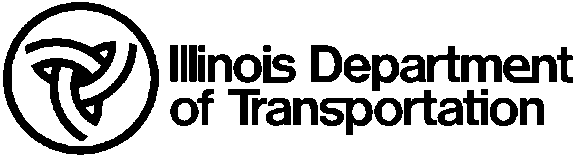 	
	Inspection Form for Precast Prestressed 	Concrete Product Plants	
	Inspection Form for Precast Prestressed 	Concrete Product Plants	
	Inspection Form for Precast Prestressed 	Concrete Product PlantsPlant NamePlant NamePlant Address Line 1Plant Address Line 1Plant Address Line 1Date of InspectionP/S #Plant Address Line 2Plant Address Line 2Plant Address Line 2GENERALPrecast prestressed concrete products depend on process controls and inspection during manufacturing to ensure quality and uniformity.  This checklist is a system for evaluating the facilities of plants. It can be used for Departmental Inspection of a Producer that is attempting to obtain Initial Approval, for an Annual Departmental Inspection, or for a Special Departmental Inspection.  All items are referenced to the Manual for Fabrication of Precast Prestressed Concrete Products (Fabrication Manual). The Standard Specifications for Road and Bridge Construction (Std. Specs.) is also referenced in a number of items.Each item on the checklist shall be marked in the appropriate space or column.  Items marked as "No” should be followed with a brief explanation.  There are also areas where Inspector comments may be provided.  NOTE: This form is applicable for the January 1, 2012, Standard Specifications for Road and Bridge Construction and the Supplemental Specifications and Recurring Special Provisions.  It shall be noted that Section 1020 in the Supplemental Specifications and Recurring Special Provisions completely replaces Section 1020 in the Standard Specifications.GENERALPrecast prestressed concrete products depend on process controls and inspection during manufacturing to ensure quality and uniformity.  This checklist is a system for evaluating the facilities of plants. It can be used for Departmental Inspection of a Producer that is attempting to obtain Initial Approval, for an Annual Departmental Inspection, or for a Special Departmental Inspection.  All items are referenced to the Manual for Fabrication of Precast Prestressed Concrete Products (Fabrication Manual). The Standard Specifications for Road and Bridge Construction (Std. Specs.) is also referenced in a number of items.Each item on the checklist shall be marked in the appropriate space or column.  Items marked as "No” should be followed with a brief explanation.  There are also areas where Inspector comments may be provided.  NOTE: This form is applicable for the January 1, 2012, Standard Specifications for Road and Bridge Construction and the Supplemental Specifications and Recurring Special Provisions.  It shall be noted that Section 1020 in the Supplemental Specifications and Recurring Special Provisions completely replaces Section 1020 in the Standard Specifications.GENERALPrecast prestressed concrete products depend on process controls and inspection during manufacturing to ensure quality and uniformity.  This checklist is a system for evaluating the facilities of plants. It can be used for Departmental Inspection of a Producer that is attempting to obtain Initial Approval, for an Annual Departmental Inspection, or for a Special Departmental Inspection.  All items are referenced to the Manual for Fabrication of Precast Prestressed Concrete Products (Fabrication Manual). The Standard Specifications for Road and Bridge Construction (Std. Specs.) is also referenced in a number of items.Each item on the checklist shall be marked in the appropriate space or column.  Items marked as "No” should be followed with a brief explanation.  There are also areas where Inspector comments may be provided.  NOTE: This form is applicable for the January 1, 2012, Standard Specifications for Road and Bridge Construction and the Supplemental Specifications and Recurring Special Provisions.  It shall be noted that Section 1020 in the Supplemental Specifications and Recurring Special Provisions completely replaces Section 1020 in the Standard Specifications.GENERALPrecast prestressed concrete products depend on process controls and inspection during manufacturing to ensure quality and uniformity.  This checklist is a system for evaluating the facilities of plants. It can be used for Departmental Inspection of a Producer that is attempting to obtain Initial Approval, for an Annual Departmental Inspection, or for a Special Departmental Inspection.  All items are referenced to the Manual for Fabrication of Precast Prestressed Concrete Products (Fabrication Manual). The Standard Specifications for Road and Bridge Construction (Std. Specs.) is also referenced in a number of items.Each item on the checklist shall be marked in the appropriate space or column.  Items marked as "No” should be followed with a brief explanation.  There are also areas where Inspector comments may be provided.  NOTE: This form is applicable for the January 1, 2012, Standard Specifications for Road and Bridge Construction and the Supplemental Specifications and Recurring Special Provisions.  It shall be noted that Section 1020 in the Supplemental Specifications and Recurring Special Provisions completely replaces Section 1020 in the Standard Specifications.GENERALPrecast prestressed concrete products depend on process controls and inspection during manufacturing to ensure quality and uniformity.  This checklist is a system for evaluating the facilities of plants. It can be used for Departmental Inspection of a Producer that is attempting to obtain Initial Approval, for an Annual Departmental Inspection, or for a Special Departmental Inspection.  All items are referenced to the Manual for Fabrication of Precast Prestressed Concrete Products (Fabrication Manual). The Standard Specifications for Road and Bridge Construction (Std. Specs.) is also referenced in a number of items.Each item on the checklist shall be marked in the appropriate space or column.  Items marked as "No” should be followed with a brief explanation.  There are also areas where Inspector comments may be provided.  NOTE: This form is applicable for the January 1, 2012, Standard Specifications for Road and Bridge Construction and the Supplemental Specifications and Recurring Special Provisions.  It shall be noted that Section 1020 in the Supplemental Specifications and Recurring Special Provisions completely replaces Section 1020 in the Standard Specifications.Inspection Review Personnel:Inspection Review Personnel:Inspection Review Personnel:Inspection Review Personnel:Inspection Review Personnel:Weather Conditions:Weather Conditions:Weather Conditions:Weather Conditions:Weather Conditions:Products Being Produced During Inspection:Products Being Produced During Inspection:Products Being Produced During Inspection:Products Being Produced During Inspection:Products Being Produced During Inspection:Findings and Recommendations:Findings and Recommendations:Findings and Recommendations:Findings and Recommendations:Findings and Recommendations:DIVISION 1 - 
quality control/quality assurance
section 1 - quality control PLANDIVISION 1 - 
quality control/quality assurance
section 1 - quality control PLANDIVISION 1 - 
quality control/quality assurance
section 1 - quality control PLANDIVISION 1 - 
quality control/quality assurance
section 1 - quality control PLANDIVISION 1 - 
quality control/quality assurance
section 1 - quality control PLANDIVISION 1 - 
quality control/quality assurance
section 1 - quality control PLANDIVISION 1 - 
quality control/quality assurance
section 1 - quality control PLANDIVISION 1 - 
quality control/quality assurance
section 1 - quality control PLANDIVISION 1 - 
quality control/quality assurance
section 1 - quality control PLANDIVISION 1 - 
quality control/quality assurance
section 1 - quality control PLANiNTRODUCTION & 1.2.2.  Please indicate whether the following are “Yes” or “No”. iNTRODUCTION & 1.2.2.  Please indicate whether the following are “Yes” or “No”. iNTRODUCTION & 1.2.2.  Please indicate whether the following are “Yes” or “No”. iNTRODUCTION & 1.2.2.  Please indicate whether the following are “Yes” or “No”. iNTRODUCTION & 1.2.2.  Please indicate whether the following are “Yes” or “No”. Is a current QSM on file that is approved by PCI (Section 1.2.2 of the Fabrication Manual)?  Is a current QSM on file that is approved by PCI (Section 1.2.2 of the Fabrication Manual)?  Is a current QSM on file that is approved by PCI (Section 1.2.2 of the Fabrication Manual)?  Is a current QSM on file that is approved by PCI (Section 1.2.2 of the Fabrication Manual)?  Does the plant have current PCI-IL certification (Introduction of the Fabrication Manual)?Does the plant have current PCI-IL certification (Introduction of the Fabrication Manual)?Does the plant have current PCI-IL certification (Introduction of the Fabrication Manual)?Does the plant have current PCI-IL certification (Introduction of the Fabrication Manual)?Additional comments:Additional comments:Additional comments:Additional comments:Additional comments:section 2 - quality control QUALIFICATIONSsection 2 - quality control QUALIFICATIONSsection 2 - quality control QUALIFICATIONSsection 2 - quality control QUALIFICATIONSsection 2 - quality control QUALIFICATIONSsection 2 - quality control QUALIFICATIONSsection 2 - quality control QUALIFICATIONSsection 2 - quality control QUALIFICATIONSsection 2 - quality control QUALIFICATIONSsection 2 - quality control QUALIFICATIONS1.2.3. training.  The Producer's staff has successfully completed the training courses indicated.  Please check all that apply for each.1.2.3. training.  The Producer's staff has successfully completed the training courses indicated.  Please check all that apply for each.1.2.3. training.  The Producer's staff has successfully completed the training courses indicated.  Please check all that apply for each.1.2.3. training.  The Producer's staff has successfully completed the training courses indicated.  Please check all that apply for each.1.2.3. training.  The Producer's staff has successfully completed the training courses indicated.  Please check all that apply for each.1.2.3. training.  The Producer's staff has successfully completed the training courses indicated.  Please check all that apply for each.1.2.3. training.  The Producer's staff has successfully completed the training courses indicated.  Please check all that apply for each.1.2.3. training.  The Producer's staff has successfully completed the training courses indicated.  Please check all that apply for each.1.2.3. training.  The Producer's staff has successfully completed the training courses indicated.  Please check all that apply for each.1.2.3. training.  The Producer's staff has successfully completed the training courses indicated.  Please check all that apply for each.Personnel Name  ½ Day Grad.Con.Tester3 Day Agg.5 Day Agg. 
Lev. IPCILev. IPCILev. IIPCILev. IIPCI* Lev. IIIQC ManagerPersonnel 1Personnel 2Personnel 3Personnel 4* Not Required of QC Manager or other personnel.* Not Required of QC Manager or other personnel.* Not Required of QC Manager or other personnel.* Not Required of QC Manager or other personnel.* Not Required of QC Manager or other personnel.* Not Required of QC Manager or other personnel.* Not Required of QC Manager or other personnel.* Not Required of QC Manager or other personnel.INTRODUCTION & 1.2.3.  Please indicate whether the following are “Yes” or “No”. INTRODUCTION & 1.2.3.  Please indicate whether the following are “Yes” or “No”. INTRODUCTION & 1.2.3.  Please indicate whether the following are “Yes” or “No”. INTRODUCTION & 1.2.3.  Please indicate whether the following are “Yes” or “No”. INTRODUCTION & 1.2.3.  Please indicate whether the following are “Yes” or “No”. INTRODUCTION & 1.2.3.  Please indicate whether the following are “Yes” or “No”. INTRODUCTION & 1.2.3.  Please indicate whether the following are “Yes” or “No”. INTRODUCTION & 1.2.3.  Please indicate whether the following are “Yes” or “No”. INTRODUCTION & 1.2.3.  Please indicate whether the following are “Yes” or “No”. INTRODUCTION & 1.2.3.  Please indicate whether the following are “Yes” or “No”. Does the Producer have the PCI B3-IL or B4-IL certification along with current PCI credentials displayed (Introduction and Section 1.2.3 of the Fabrication Manual)?Does the Producer have the PCI B3-IL or B4-IL certification along with current PCI credentials displayed (Introduction and Section 1.2.3 of the Fabrication Manual)?Does the Producer have the PCI B3-IL or B4-IL certification along with current PCI credentials displayed (Introduction and Section 1.2.3 of the Fabrication Manual)?Does the Producer have the PCI B3-IL or B4-IL certification along with current PCI credentials displayed (Introduction and Section 1.2.3 of the Fabrication Manual)?Does the Producer have the PCI B3-IL or B4-IL certification along with current PCI credentials displayed (Introduction and Section 1.2.3 of the Fabrication Manual)?Does the Producer have the PCI B3-IL or B4-IL certification along with current PCI credentials displayed (Introduction and Section 1.2.3 of the Fabrication Manual)?Does the Producer have the PCI B3-IL or B4-IL certification along with current PCI credentials displayed (Introduction and Section 1.2.3 of the Fabrication Manual)?Does the Producer have the PCI B3-IL or B4-IL certification along with current PCI credentials displayed (Introduction and Section 1.2.3 of the Fabrication Manual)?Are shop drawings submitted according to Article 1042.03 (b) of the Std. Specs. and the Introduction of the Fabrication Manual?Are shop drawings submitted according to Article 1042.03 (b) of the Std. Specs. and the Introduction of the Fabrication Manual?Are shop drawings submitted according to Article 1042.03 (b) of the Std. Specs. and the Introduction of the Fabrication Manual?Are shop drawings submitted according to Article 1042.03 (b) of the Std. Specs. and the Introduction of the Fabrication Manual?Are shop drawings submitted according to Article 1042.03 (b) of the Std. Specs. and the Introduction of the Fabrication Manual?Are shop drawings submitted according to Article 1042.03 (b) of the Std. Specs. and the Introduction of the Fabrication Manual?Are shop drawings submitted according to Article 1042.03 (b) of the Std. Specs. and the Introduction of the Fabrication Manual?Are shop drawings submitted according to Article 1042.03 (b) of the Std. Specs. and the Introduction of the Fabrication Manual?Additional comments:Additional comments:Additional comments:Additional comments:Additional comments:Additional comments:Additional comments:Additional comments:Additional comments:Additional comments:SECTION 3 – QUALITY CONTROL TESTSSECTION 3 – QUALITY CONTROL TESTSSECTION 3 – QUALITY CONTROL TESTSSECTION 3 – QUALITY CONTROL TESTSSECTION 3 – QUALITY CONTROL TESTSSECTION 3 – QUALITY CONTROL TESTSSECTION 3 – QUALITY CONTROL TESTSSECTION 3 – QUALITY CONTROL TESTSSECTION 3 – QUALITY CONTROL TESTSSECTION 3 – QUALITY CONTROL TESTSSECTION 3 – QUALITY CONTROL TESTS1.2.4, 3.1.1, 3.2.2 & 3.3.4. REQUIREMENTS. Please indicate whether the following are “Yes,” “No,” or “N/A.”1.2.4, 3.1.1, 3.2.2 & 3.3.4. REQUIREMENTS. Please indicate whether the following are “Yes,” “No,” or “N/A.”1.2.4, 3.1.1, 3.2.2 & 3.3.4. REQUIREMENTS. Please indicate whether the following are “Yes,” “No,” or “N/A.”1.2.4, 3.1.1, 3.2.2 & 3.3.4. REQUIREMENTS. Please indicate whether the following are “Yes,” “No,” or “N/A.”1.2.4, 3.1.1, 3.2.2 & 3.3.4. REQUIREMENTS. Please indicate whether the following are “Yes,” “No,” or “N/A.”1.2.4, 3.1.1, 3.2.2 & 3.3.4. REQUIREMENTS. Please indicate whether the following are “Yes,” “No,” or “N/A.”1.2.4, 3.1.1, 3.2.2 & 3.3.4. REQUIREMENTS. Please indicate whether the following are “Yes,” “No,” or “N/A.”1.2.4, 3.1.1, 3.2.2 & 3.3.4. REQUIREMENTS. Please indicate whether the following are “Yes,” “No,” or “N/A.”1.2.4, 3.1.1, 3.2.2 & 3.3.4. REQUIREMENTS. Please indicate whether the following are “Yes,” “No,” or “N/A.”1.2.4, 3.1.1, 3.2.2 & 3.3.4. REQUIREMENTS. Please indicate whether the following are “Yes,” “No,” or “N/A.”1.2.4, 3.1.1, 3.2.2 & 3.3.4. REQUIREMENTS. Please indicate whether the following are “Yes,” “No,” or “N/A.”Are dry fine and coarse aggregate gradations verified once a week according to Illinois Test Procedures 2, 27, and 248 (Section 1.2.4 of the Fabrication Manual)?  Are dry fine and coarse aggregate gradations verified once a week according to Illinois Test Procedures 2, 27, and 248 (Section 1.2.4 of the Fabrication Manual)?  Are dry fine and coarse aggregate gradations verified once a week according to Illinois Test Procedures 2, 27, and 248 (Section 1.2.4 of the Fabrication Manual)?  Are dry fine and coarse aggregate gradations verified once a week according to Illinois Test Procedures 2, 27, and 248 (Section 1.2.4 of the Fabrication Manual)?  Are dry fine and coarse aggregate gradations verified once a week according to Illinois Test Procedures 2, 27, and 248 (Section 1.2.4 of the Fabrication Manual)?  Are dry fine and coarse aggregate gradations verified once a week according to Illinois Test Procedures 2, 27, and 248 (Section 1.2.4 of the Fabrication Manual)?  Are dry fine and coarse aggregate gradations verified once a week according to Illinois Test Procedures 2, 27, and 248 (Section 1.2.4 of the Fabrication Manual)?  Are dry fine and coarse aggregate gradations verified once a week according to Illinois Test Procedures 2, 27, and 248 (Section 1.2.4 of the Fabrication Manual)?  Are air content determinations made on the first batch of each pour and with a minimum frequency of one test for each 10 cu. yd. (8 cu. m) thereafter, except the minimum number of concrete batches sampled for a bed pour shall be two according to Illinois Modified AASHTO R 60 and T 152 or T 196 (Section 1.2.4 of the Fabrication Manual)? Are air content determinations made on the first batch of each pour and with a minimum frequency of one test for each 10 cu. yd. (8 cu. m) thereafter, except the minimum number of concrete batches sampled for a bed pour shall be two according to Illinois Modified AASHTO R 60 and T 152 or T 196 (Section 1.2.4 of the Fabrication Manual)? Are air content determinations made on the first batch of each pour and with a minimum frequency of one test for each 10 cu. yd. (8 cu. m) thereafter, except the minimum number of concrete batches sampled for a bed pour shall be two according to Illinois Modified AASHTO R 60 and T 152 or T 196 (Section 1.2.4 of the Fabrication Manual)? Are air content determinations made on the first batch of each pour and with a minimum frequency of one test for each 10 cu. yd. (8 cu. m) thereafter, except the minimum number of concrete batches sampled for a bed pour shall be two according to Illinois Modified AASHTO R 60 and T 152 or T 196 (Section 1.2.4 of the Fabrication Manual)? Are air content determinations made on the first batch of each pour and with a minimum frequency of one test for each 10 cu. yd. (8 cu. m) thereafter, except the minimum number of concrete batches sampled for a bed pour shall be two according to Illinois Modified AASHTO R 60 and T 152 or T 196 (Section 1.2.4 of the Fabrication Manual)? Are air content determinations made on the first batch of each pour and with a minimum frequency of one test for each 10 cu. yd. (8 cu. m) thereafter, except the minimum number of concrete batches sampled for a bed pour shall be two according to Illinois Modified AASHTO R 60 and T 152 or T 196 (Section 1.2.4 of the Fabrication Manual)? Are air content determinations made on the first batch of each pour and with a minimum frequency of one test for each 10 cu. yd. (8 cu. m) thereafter, except the minimum number of concrete batches sampled for a bed pour shall be two according to Illinois Modified AASHTO R 60 and T 152 or T 196 (Section 1.2.4 of the Fabrication Manual)? Are air content determinations made on the first batch of each pour and with a minimum frequency of one test for each 10 cu. yd. (8 cu. m) thereafter, except the minimum number of concrete batches sampled for a bed pour shall be two according to Illinois Modified AASHTO R 60 and T 152 or T 196 (Section 1.2.4 of the Fabrication Manual)? Does the air content meet the requirements of Section 3.1.1 of the Fabrication Manual and Article 1020 of the Std. Specs.?Does the air content meet the requirements of Section 3.1.1 of the Fabrication Manual and Article 1020 of the Std. Specs.?Does the air content meet the requirements of Section 3.1.1 of the Fabrication Manual and Article 1020 of the Std. Specs.?Does the air content meet the requirements of Section 3.1.1 of the Fabrication Manual and Article 1020 of the Std. Specs.?Does the air content meet the requirements of Section 3.1.1 of the Fabrication Manual and Article 1020 of the Std. Specs.?Does the air content meet the requirements of Section 3.1.1 of the Fabrication Manual and Article 1020 of the Std. Specs.?Does the air content meet the requirements of Section 3.1.1 of the Fabrication Manual and Article 1020 of the Std. Specs.?Does the air content meet the requirements of Section 3.1.1 of the Fabrication Manual and Article 1020 of the Std. Specs.?Are slump tests at point of placement made on the first batch, and until a uniform mix is produced; then, as needed to control production according to Illinois Modified AASHTO R 60, and T 119 (Section 1.2.4 of the Fabrication Manual)?Are slump tests at point of placement made on the first batch, and until a uniform mix is produced; then, as needed to control production according to Illinois Modified AASHTO R 60, and T 119 (Section 1.2.4 of the Fabrication Manual)?Are slump tests at point of placement made on the first batch, and until a uniform mix is produced; then, as needed to control production according to Illinois Modified AASHTO R 60, and T 119 (Section 1.2.4 of the Fabrication Manual)?Are slump tests at point of placement made on the first batch, and until a uniform mix is produced; then, as needed to control production according to Illinois Modified AASHTO R 60, and T 119 (Section 1.2.4 of the Fabrication Manual)?Are slump tests at point of placement made on the first batch, and until a uniform mix is produced; then, as needed to control production according to Illinois Modified AASHTO R 60, and T 119 (Section 1.2.4 of the Fabrication Manual)?Are slump tests at point of placement made on the first batch, and until a uniform mix is produced; then, as needed to control production according to Illinois Modified AASHTO R 60, and T 119 (Section 1.2.4 of the Fabrication Manual)?Are slump tests at point of placement made on the first batch, and until a uniform mix is produced; then, as needed to control production according to Illinois Modified AASHTO R 60, and T 119 (Section 1.2.4 of the Fabrication Manual)?Are slump tests at point of placement made on the first batch, and until a uniform mix is produced; then, as needed to control production according to Illinois Modified AASHTO R 60, and T 119 (Section 1.2.4 of the Fabrication Manual)?Does the slump meet the requirements of Section 3.1.1 of the Fabrication Manual and Article 1020 of the Std. Specs.?Does the slump meet the requirements of Section 3.1.1 of the Fabrication Manual and Article 1020 of the Std. Specs.?Does the slump meet the requirements of Section 3.1.1 of the Fabrication Manual and Article 1020 of the Std. Specs.?Does the slump meet the requirements of Section 3.1.1 of the Fabrication Manual and Article 1020 of the Std. Specs.?Does the slump meet the requirements of Section 3.1.1 of the Fabrication Manual and Article 1020 of the Std. Specs.?Does the slump meet the requirements of Section 3.1.1 of the Fabrication Manual and Article 1020 of the Std. Specs.?Does the slump meet the requirements of Section 3.1.1 of the Fabrication Manual and Article 1020 of the Std. Specs.?Does the slump meet the requirements of Section 3.1.1 of the Fabrication Manual and Article 1020 of the Std. Specs.?Are compressive strengths recorded for strand release and at 28-days according to Illinois Modified AASHTO T 22 (Section 1.2.4 of the Fabrication Manual)?Are compressive strengths recorded for strand release and at 28-days according to Illinois Modified AASHTO T 22 (Section 1.2.4 of the Fabrication Manual)?Are compressive strengths recorded for strand release and at 28-days according to Illinois Modified AASHTO T 22 (Section 1.2.4 of the Fabrication Manual)?Are compressive strengths recorded for strand release and at 28-days according to Illinois Modified AASHTO T 22 (Section 1.2.4 of the Fabrication Manual)?Are compressive strengths recorded for strand release and at 28-days according to Illinois Modified AASHTO T 22 (Section 1.2.4 of the Fabrication Manual)?Are compressive strengths recorded for strand release and at 28-days according to Illinois Modified AASHTO T 22 (Section 1.2.4 of the Fabrication Manual)?Are compressive strengths recorded for strand release and at 28-days according to Illinois Modified AASHTO T 22 (Section 1.2.4 of the Fabrication Manual)?Are compressive strengths recorded for strand release and at 28-days according to Illinois Modified AASHTO T 22 (Section 1.2.4 of the Fabrication Manual)?Do the compressive strengths meet the requirements of contract plans or Article 1020 of the Std. Specs.?Do the compressive strengths meet the requirements of contract plans or Article 1020 of the Std. Specs.?Do the compressive strengths meet the requirements of contract plans or Article 1020 of the Std. Specs.?Do the compressive strengths meet the requirements of contract plans or Article 1020 of the Std. Specs.?Do the compressive strengths meet the requirements of contract plans or Article 1020 of the Std. Specs.?Do the compressive strengths meet the requirements of contract plans or Article 1020 of the Std. Specs.?Do the compressive strengths meet the requirements of contract plans or Article 1020 of the Std. Specs.?Do the compressive strengths meet the requirements of contract plans or Article 1020 of the Std. Specs.?Are all cylinders made according to Illinois Modified AASHTO T 23, and are they 6 in. (150 mm) by 12 in. (300 mm) or 4 in. (100 mm) by 8 in. (200 mm) (Section 1.2.4 of the Fabrication Manual)?Are all cylinders made according to Illinois Modified AASHTO T 23, and are they 6 in. (150 mm) by 12 in. (300 mm) or 4 in. (100 mm) by 8 in. (200 mm) (Section 1.2.4 of the Fabrication Manual)?Are all cylinders made according to Illinois Modified AASHTO T 23, and are they 6 in. (150 mm) by 12 in. (300 mm) or 4 in. (100 mm) by 8 in. (200 mm) (Section 1.2.4 of the Fabrication Manual)?Are all cylinders made according to Illinois Modified AASHTO T 23, and are they 6 in. (150 mm) by 12 in. (300 mm) or 4 in. (100 mm) by 8 in. (200 mm) (Section 1.2.4 of the Fabrication Manual)?Are all cylinders made according to Illinois Modified AASHTO T 23, and are they 6 in. (150 mm) by 12 in. (300 mm) or 4 in. (100 mm) by 8 in. (200 mm) (Section 1.2.4 of the Fabrication Manual)?Are all cylinders made according to Illinois Modified AASHTO T 23, and are they 6 in. (150 mm) by 12 in. (300 mm) or 4 in. (100 mm) by 8 in. (200 mm) (Section 1.2.4 of the Fabrication Manual)?Are all cylinders made according to Illinois Modified AASHTO T 23, and are they 6 in. (150 mm) by 12 in. (300 mm) or 4 in. (100 mm) by 8 in. (200 mm) (Section 1.2.4 of the Fabrication Manual)?Are all cylinders made according to Illinois Modified AASHTO T 23, and are they 6 in. (150 mm) by 12 in. (300 mm) or 4 in. (100 mm) by 8 in. (200 mm) (Section 1.2.4 of the Fabrication Manual)?Are temperature readings taken as needed to control production according to Illinois Modified AASHTO R 60 and ASTM C 1064 (Section 1.2.4 of the Fabrication Manual)?Are temperature readings taken as needed to control production according to Illinois Modified AASHTO R 60 and ASTM C 1064 (Section 1.2.4 of the Fabrication Manual)?Are temperature readings taken as needed to control production according to Illinois Modified AASHTO R 60 and ASTM C 1064 (Section 1.2.4 of the Fabrication Manual)?Are temperature readings taken as needed to control production according to Illinois Modified AASHTO R 60 and ASTM C 1064 (Section 1.2.4 of the Fabrication Manual)?Are temperature readings taken as needed to control production according to Illinois Modified AASHTO R 60 and ASTM C 1064 (Section 1.2.4 of the Fabrication Manual)?Are temperature readings taken as needed to control production according to Illinois Modified AASHTO R 60 and ASTM C 1064 (Section 1.2.4 of the Fabrication Manual)?Are temperature readings taken as needed to control production according to Illinois Modified AASHTO R 60 and ASTM C 1064 (Section 1.2.4 of the Fabrication Manual)?Are temperature readings taken as needed to control production according to Illinois Modified AASHTO R 60 and ASTM C 1064 (Section 1.2.4 of the Fabrication Manual)?Does the measured temperature meet the requirements of Sections 3.2.2 and 3.3.4 of the Fabrication Manual and Article 1020 of the Std. Specs.? Does the measured temperature meet the requirements of Sections 3.2.2 and 3.3.4 of the Fabrication Manual and Article 1020 of the Std. Specs.? Does the measured temperature meet the requirements of Sections 3.2.2 and 3.3.4 of the Fabrication Manual and Article 1020 of the Std. Specs.? Does the measured temperature meet the requirements of Sections 3.2.2 and 3.3.4 of the Fabrication Manual and Article 1020 of the Std. Specs.? Does the measured temperature meet the requirements of Sections 3.2.2 and 3.3.4 of the Fabrication Manual and Article 1020 of the Std. Specs.? Does the measured temperature meet the requirements of Sections 3.2.2 and 3.3.4 of the Fabrication Manual and Article 1020 of the Std. Specs.? Does the measured temperature meet the requirements of Sections 3.2.2 and 3.3.4 of the Fabrication Manual and Article 1020 of the Std. Specs.? Does the measured temperature meet the requirements of Sections 3.2.2 and 3.3.4 of the Fabrication Manual and Article 1020 of the Std. Specs.? Does the measured temperature meet the requirements of Sections 3.2.2 and 3.3.4 of the Fabrication Manual and Article 1020 of the Std. Specs.? Does the measured temperature meet the requirements of Sections 3.2.2 and 3.3.4 of the Fabrication Manual and Article 1020 of the Std. Specs.? Does the measured temperature meet the requirements of Sections 3.2.2 and 3.3.4 of the Fabrication Manual and Article 1020 of the Std. Specs.? Additional comments: Additional comments: Additional comments: Additional comments: Additional comments: Additional comments: Additional comments: Additional comments: Additional comments: Additional comments: Additional comments: Additional comments: Additional comments: SECTION 4 - QUALITY ASSURANCE AND SECTION 5 – ACCEPTANCESECTION 4 - QUALITY ASSURANCE AND SECTION 5 – ACCEPTANCESECTION 4 - QUALITY ASSURANCE AND SECTION 5 – ACCEPTANCESECTION 4 - QUALITY ASSURANCE AND SECTION 5 – ACCEPTANCESECTION 4 - QUALITY ASSURANCE AND SECTION 5 – ACCEPTANCESECTION 4 - QUALITY ASSURANCE AND SECTION 5 – ACCEPTANCESECTION 4 - QUALITY ASSURANCE AND SECTION 5 – ACCEPTANCESECTION 4 - QUALITY ASSURANCE AND SECTION 5 – ACCEPTANCESECTION 4 - QUALITY ASSURANCE AND SECTION 5 – ACCEPTANCESECTION 4 - QUALITY ASSURANCE AND SECTION 5 – ACCEPTANCESECTION 4 - QUALITY ASSURANCE AND SECTION 5 – ACCEPTANCESECTION 4 - QUALITY ASSURANCE AND SECTION 5 – ACCEPTANCESECTION 4 - QUALITY ASSURANCE AND SECTION 5 – ACCEPTANCE1.3.1 training.  Please fill in the following.1.3.1 training.  Please fill in the following.1.3.1 training.  Please fill in the following.1.3.1 training.  Please fill in the following.1.3.1 training.  Please fill in the following.1.3.1 training.  Please fill in the following.1.3.1 training.  Please fill in the following.1.3.1 training.  Please fill in the following.1.3.1 training.  Please fill in the following.1.3.1 training.  Please fill in the following.1.3.1 training.  Please fill in the following.1.3.1 training.  Please fill in the following.1.3.1 training.  Please fill in the following.Inspector NamesInspector NamesCon. Tester3 Day Agg.5 Day Agg. Lev. I Lev. IPCILev. IPCILev. IIPCILev. IIPCILev. IIPCILev. IIPCI* Lev. Inspector 1Inspector 2*Not required of Inspectors.*Not required of Inspectors.*Not required of Inspectors.*Not required of Inspectors.*Not required of Inspectors.*Not required of Inspectors.*Not required of Inspectors.*Not required of Inspectors.*Not required of Inspectors.*Not required of Inspectors.*Not required of Inspectors.*Not required of Inspectors.1.3.2 SPECIFIC REQUIREMENTS.  Please fill in the following.1.3.2 SPECIFIC REQUIREMENTS.  Please fill in the following.1.3.2 SPECIFIC REQUIREMENTS.  Please fill in the following.1.3.2 SPECIFIC REQUIREMENTS.  Please fill in the following.1.3.2 SPECIFIC REQUIREMENTS.  Please fill in the following.1.3.2 SPECIFIC REQUIREMENTS.  Please fill in the following.1.3.2 SPECIFIC REQUIREMENTS.  Please fill in the following.1.3.2 SPECIFIC REQUIREMENTS.  Please fill in the following.1.3.2 SPECIFIC REQUIREMENTS.  Please fill in the following.1.3.2 SPECIFIC REQUIREMENTS.  Please fill in the following.1.3.2 SPECIFIC REQUIREMENTS.  Please fill in the following.1.3.2 SPECIFIC REQUIREMENTS.  Please fill in the following.1.3.2 SPECIFIC REQUIREMENTS.  Please fill in the following.Quality assurance is accomplished at the following levels:Quality assurance is accomplished at the following levels:Quality assurance is accomplished at the following levels:Quality assurance is accomplished at the following levels:Quality assurance is accomplished at the following levels:Quality assurance is accomplished at the following levels:Required %Required %Required %Actual %Actual %Actual %Actual %1.	Aggregate Gradations (test)1.	Aggregate Gradations (test)1.	Aggregate Gradations (test)1.	Aggregate Gradations (test)1.	Aggregate Gradations (test)1.	Aggregate Gradations (test)10%10%10%2.	Air Content (test)2.	Air Content (test)2.	Air Content (test)2.	Air Content (test)2.	Air Content (test)2.	Air Content (test)10%10%10%3.	Concrete Slump 3.	Concrete Slump 3.	Concrete Slump 3.	Concrete Slump 3.	Concrete Slump 3.	Concrete Slump 10%10%10%4.	Compressive Strength: Strand Release (observation of Producer's test)4.	Compressive Strength: Strand Release (observation of Producer's test)4.	Compressive Strength: Strand Release (observation of Producer's test)4.	Compressive Strength: Strand Release (observation of Producer's test)4.	Compressive Strength: Strand Release (observation of Producer's test)4.	Compressive Strength: Strand Release (observation of Producer's test)25%25%25%5.	Compressive Strength: Final Strength (observation of Producer's test)5.	Compressive Strength: Final Strength (observation of Producer's test)5.	Compressive Strength: Final Strength (observation of Producer's test)5.	Compressive Strength: Final Strength (observation of Producer's test)5.	Compressive Strength: Final Strength (observation of Producer's test)5.	Compressive Strength: Final Strength (observation of Producer's test)25%25%25%6.	Strand Tensioning 6.	Strand Tensioning 6.	Strand Tensioning 6.	Strand Tensioning 6.	Strand Tensioning 6.	Strand Tensioning 75%75%75%7.	Dimensional Tolerance7.	Dimensional Tolerance7.	Dimensional Tolerance7.	Dimensional Tolerance7.	Dimensional Tolerance7.	Dimensional Tolerance50%50%50%8.	Fabrication Details8.	Fabrication Details8.	Fabrication Details8.	Fabrication Details8.	Fabrication Details8.	Fabrication Details50%50%50%9.   Crack Measurement 9.   Crack Measurement 9.   Crack Measurement 9.   Crack Measurement 9.   Crack Measurement 9.   Crack Measurement 100%100%100%10.  Visual Inspection10.  Visual Inspection10.  Visual Inspection10.  Visual Inspection10.  Visual Inspection10.  Visual Inspection100%100%100%11.   Strand Release11.   Strand Release11.   Strand Release11.   Strand Release11.   Strand Release11.   Strand Release10%10%10%Additional comments:Additional comments:Additional comments:Additional comments:Additional comments:Additional comments:Additional comments:Additional comments:Additional comments:Additional comments:Additional comments:Additional comments:Additional comments:DIVISION 2 - MATERIALSDIVISION 2 - MATERIALSDIVISION 2 - MATERIALSDIVISION 2 - MATERIALSDIVISION 2 - MATERIALSDIVISION 2 - MATERIALSDIVISION 2 - MATERIALSDIVISION 2 - MATERIALSDIVISION 2 - MATERIALSDIVISION 2 - MATERIALSDIVISION 2 - MATERIALSDIVISION 2 - MATERIALSDIVISION 2 - MATERIALSSECTION 1 – CONCRETE MATERIALSSECTION 1 – CONCRETE MATERIALSSECTION 1 – CONCRETE MATERIALSSECTION 1 – CONCRETE MATERIALSSECTION 1 – CONCRETE MATERIALSSECTION 1 – CONCRETE MATERIALSSECTION 1 – CONCRETE MATERIALSSECTION 1 – CONCRETE MATERIALSSECTION 1 – CONCRETE MATERIALSSECTION 1 – CONCRETE MATERIALSSECTION 1 – CONCRETE MATERIALSSECTION 1 – CONCRETE MATERIALSSECTION 1 – CONCRETE MATERIALS3.1.3, 4.1 – 4.1.5 REQUIREMENTS.  Please indicate whether the following are “Yes,” “No,” or “N/A.”  You will be prompted to circle an answer in one of the questions.3.1.3, 4.1 – 4.1.5 REQUIREMENTS.  Please indicate whether the following are “Yes,” “No,” or “N/A.”  You will be prompted to circle an answer in one of the questions.3.1.3, 4.1 – 4.1.5 REQUIREMENTS.  Please indicate whether the following are “Yes,” “No,” or “N/A.”  You will be prompted to circle an answer in one of the questions.3.1.3, 4.1 – 4.1.5 REQUIREMENTS.  Please indicate whether the following are “Yes,” “No,” or “N/A.”  You will be prompted to circle an answer in one of the questions.3.1.3, 4.1 – 4.1.5 REQUIREMENTS.  Please indicate whether the following are “Yes,” “No,” or “N/A.”  You will be prompted to circle an answer in one of the questions.3.1.3, 4.1 – 4.1.5 REQUIREMENTS.  Please indicate whether the following are “Yes,” “No,” or “N/A.”  You will be prompted to circle an answer in one of the questions.3.1.3, 4.1 – 4.1.5 REQUIREMENTS.  Please indicate whether the following are “Yes,” “No,” or “N/A.”  You will be prompted to circle an answer in one of the questions.3.1.3, 4.1 – 4.1.5 REQUIREMENTS.  Please indicate whether the following are “Yes,” “No,” or “N/A.”  You will be prompted to circle an answer in one of the questions.3.1.3, 4.1 – 4.1.5 REQUIREMENTS.  Please indicate whether the following are “Yes,” “No,” or “N/A.”  You will be prompted to circle an answer in one of the questions.3.1.3, 4.1 – 4.1.5 REQUIREMENTS.  Please indicate whether the following are “Yes,” “No,” or “N/A.”  You will be prompted to circle an answer in one of the questions.3.1.3, 4.1 – 4.1.5 REQUIREMENTS.  Please indicate whether the following are “Yes,” “No,” or “N/A.”  You will be prompted to circle an answer in one of the questions.3.1.3, 4.1 – 4.1.5 REQUIREMENTS.  Please indicate whether the following are “Yes,” “No,” or “N/A.”  You will be prompted to circle an answer in one of the questions.3.1.3, 4.1 – 4.1.5 REQUIREMENTS.  Please indicate whether the following are “Yes,” “No,” or “N/A.”  You will be prompted to circle an answer in one of the questions.Do materials for concrete conform to Article 1020.02 of the Std. Specs. (Section 4.1 of the Fabrication Manual)? Do materials for concrete conform to Article 1020.02 of the Std. Specs. (Section 4.1 of the Fabrication Manual)? Do materials for concrete conform to Article 1020.02 of the Std. Specs. (Section 4.1 of the Fabrication Manual)? Do materials for concrete conform to Article 1020.02 of the Std. Specs. (Section 4.1 of the Fabrication Manual)? Do materials for concrete conform to Article 1020.02 of the Std. Specs. (Section 4.1 of the Fabrication Manual)? Do materials for concrete conform to Article 1020.02 of the Std. Specs. (Section 4.1 of the Fabrication Manual)? Do materials for concrete conform to Article 1020.02 of the Std. Specs. (Section 4.1 of the Fabrication Manual)? Do materials for concrete conform to Article 1020.02 of the Std. Specs. (Section 4.1 of the Fabrication Manual)? Do materials for concrete conform to Article 1020.02 of the Std. Specs. (Section 4.1 of the Fabrication Manual)? Do materials for concrete conform to Article 1020.02 of the Std. Specs. (Section 4.1 of the Fabrication Manual)? Are the cements used on the Department’s Approved/Qualified Producer List of Qualified Cement Plants (Section 4.1.1 of the Fabrication Manual)?                                                                                                                                  Are the cements used on the Department’s Approved/Qualified Producer List of Qualified Cement Plants (Section 4.1.1 of the Fabrication Manual)?                                                                                                                                  Are the cements used on the Department’s Approved/Qualified Producer List of Qualified Cement Plants (Section 4.1.1 of the Fabrication Manual)?                                                                                                                                  Are the cements used on the Department’s Approved/Qualified Producer List of Qualified Cement Plants (Section 4.1.1 of the Fabrication Manual)?                                                                                                                                  Are the cements used on the Department’s Approved/Qualified Producer List of Qualified Cement Plants (Section 4.1.1 of the Fabrication Manual)?                                                                                                                                  Are the cements used on the Department’s Approved/Qualified Producer List of Qualified Cement Plants (Section 4.1.1 of the Fabrication Manual)?                                                                                                                                  Are the cements used on the Department’s Approved/Qualified Producer List of Qualified Cement Plants (Section 4.1.1 of the Fabrication Manual)?                                                                                                                                  Are the cements used on the Department’s Approved/Qualified Producer List of Qualified Cement Plants (Section 4.1.1 of the Fabrication Manual)?                                                                                                                                  Are the cements used on the Department’s Approved/Qualified Producer List of Qualified Cement Plants (Section 4.1.1 of the Fabrication Manual)?                                                                                                                                  Are the cements used on the Department’s Approved/Qualified Producer List of Qualified Cement Plants (Section 4.1.1 of the Fabrication Manual)?                                                                                                                                  Are finely divided minerals on the Department’s Approved/Qualified Producer List of Finely Divided Minerals (Section 4.1.2 of the Fabrication Manual)?                             Are finely divided minerals on the Department’s Approved/Qualified Producer List of Finely Divided Minerals (Section 4.1.2 of the Fabrication Manual)?                             Are finely divided minerals on the Department’s Approved/Qualified Producer List of Finely Divided Minerals (Section 4.1.2 of the Fabrication Manual)?                             Are finely divided minerals on the Department’s Approved/Qualified Producer List of Finely Divided Minerals (Section 4.1.2 of the Fabrication Manual)?                             Are finely divided minerals on the Department’s Approved/Qualified Producer List of Finely Divided Minerals (Section 4.1.2 of the Fabrication Manual)?                             Are finely divided minerals on the Department’s Approved/Qualified Producer List of Finely Divided Minerals (Section 4.1.2 of the Fabrication Manual)?                             Are finely divided minerals on the Department’s Approved/Qualified Producer List of Finely Divided Minerals (Section 4.1.2 of the Fabrication Manual)?                             Are finely divided minerals on the Department’s Approved/Qualified Producer List of Finely Divided Minerals (Section 4.1.2 of the Fabrication Manual)?                             Are finely divided minerals on the Department’s Approved/Qualified Producer List of Finely Divided Minerals (Section 4.1.2 of the Fabrication Manual)?                             Are finely divided minerals on the Department’s Approved/Qualified Producer List of Finely Divided Minerals (Section 4.1.2 of the Fabrication Manual)?                             Are fine aggregates from an AGCS source and do they conform to the requirements for fine aggregate for portland cement concrete and mortar according to Article 1003.02 of the Std. Specs.?Are fine aggregates from an AGCS source and do they conform to the requirements for fine aggregate for portland cement concrete and mortar according to Article 1003.02 of the Std. Specs.?Are fine aggregates from an AGCS source and do they conform to the requirements for fine aggregate for portland cement concrete and mortar according to Article 1003.02 of the Std. Specs.?Are fine aggregates from an AGCS source and do they conform to the requirements for fine aggregate for portland cement concrete and mortar according to Article 1003.02 of the Std. Specs.?Are fine aggregates from an AGCS source and do they conform to the requirements for fine aggregate for portland cement concrete and mortar according to Article 1003.02 of the Std. Specs.?Are fine aggregates from an AGCS source and do they conform to the requirements for fine aggregate for portland cement concrete and mortar according to Article 1003.02 of the Std. Specs.?Are fine aggregates from an AGCS source and do they conform to the requirements for fine aggregate for portland cement concrete and mortar according to Article 1003.02 of the Std. Specs.?Are fine aggregates from an AGCS source and do they conform to the requirements for fine aggregate for portland cement concrete and mortar according to Article 1003.02 of the Std. Specs.?Are fine aggregates from an AGCS source and do they conform to the requirements for fine aggregate for portland cement concrete and mortar according to Article 1003.02 of the Std. Specs.?Are fine aggregates from an AGCS source and do they conform to the requirements for fine aggregate for portland cement concrete and mortar according to Article 1003.02 of the Std. Specs.?Are coarse aggregates from an AGCS source, and do they meet superstructure concrete requirements (Section 4.1.3 of the Fabrication Manual)?Are coarse aggregates from an AGCS source, and do they meet superstructure concrete requirements (Section 4.1.3 of the Fabrication Manual)?Are coarse aggregates from an AGCS source, and do they meet superstructure concrete requirements (Section 4.1.3 of the Fabrication Manual)?Are coarse aggregates from an AGCS source, and do they meet superstructure concrete requirements (Section 4.1.3 of the Fabrication Manual)?Are coarse aggregates from an AGCS source, and do they meet superstructure concrete requirements (Section 4.1.3 of the Fabrication Manual)?Are coarse aggregates from an AGCS source, and do they meet superstructure concrete requirements (Section 4.1.3 of the Fabrication Manual)?Are coarse aggregates from an AGCS source, and do they meet superstructure concrete requirements (Section 4.1.3 of the Fabrication Manual)?Are coarse aggregates from an AGCS source, and do they meet superstructure concrete requirements (Section 4.1.3 of the Fabrication Manual)?Are coarse aggregates from an AGCS source, and do they meet superstructure concrete requirements (Section 4.1.3 of the Fabrication Manual)?Are coarse aggregates from an AGCS source, and do they meet superstructure concrete requirements (Section 4.1.3 of the Fabrication Manual)?Are coarse aggregate gradations according to Table 1 of Article 1020.04 of the Std. Specs. (Section 4.1.3 of the Fabrication Manual)? Are coarse aggregate gradations according to Table 1 of Article 1020.04 of the Std. Specs. (Section 4.1.3 of the Fabrication Manual)? Are coarse aggregate gradations according to Table 1 of Article 1020.04 of the Std. Specs. (Section 4.1.3 of the Fabrication Manual)? Are coarse aggregate gradations according to Table 1 of Article 1020.04 of the Std. Specs. (Section 4.1.3 of the Fabrication Manual)? Are coarse aggregate gradations according to Table 1 of Article 1020.04 of the Std. Specs. (Section 4.1.3 of the Fabrication Manual)? Are coarse aggregate gradations according to Table 1 of Article 1020.04 of the Std. Specs. (Section 4.1.3 of the Fabrication Manual)? Are coarse aggregate gradations according to Table 1 of Article 1020.04 of the Std. Specs. (Section 4.1.3 of the Fabrication Manual)? Are coarse aggregate gradations according to Table 1 of Article 1020.04 of the Std. Specs. (Section 4.1.3 of the Fabrication Manual)? Are coarse aggregate gradations according to Table 1 of Article 1020.04 of the Std. Specs. (Section 4.1.3 of the Fabrication Manual)? Are coarse aggregate gradations according to Table 1 of Article 1020.04 of the Std. Specs. (Section 4.1.3 of the Fabrication Manual)? If the Producer is Out-of-State, do the aggregates meet the requirements of the AGCS Policy Memorandum and Outlying Precast Source requirements (if applicable) (Section 4.1.3 of the Fabrication Manual)?If the Producer is Out-of-State, do the aggregates meet the requirements of the AGCS Policy Memorandum and Outlying Precast Source requirements (if applicable) (Section 4.1.3 of the Fabrication Manual)?If the Producer is Out-of-State, do the aggregates meet the requirements of the AGCS Policy Memorandum and Outlying Precast Source requirements (if applicable) (Section 4.1.3 of the Fabrication Manual)?If the Producer is Out-of-State, do the aggregates meet the requirements of the AGCS Policy Memorandum and Outlying Precast Source requirements (if applicable) (Section 4.1.3 of the Fabrication Manual)?If the Producer is Out-of-State, do the aggregates meet the requirements of the AGCS Policy Memorandum and Outlying Precast Source requirements (if applicable) (Section 4.1.3 of the Fabrication Manual)?If the Producer is Out-of-State, do the aggregates meet the requirements of the AGCS Policy Memorandum and Outlying Precast Source requirements (if applicable) (Section 4.1.3 of the Fabrication Manual)?If the Producer is Out-of-State, do the aggregates meet the requirements of the AGCS Policy Memorandum and Outlying Precast Source requirements (if applicable) (Section 4.1.3 of the Fabrication Manual)?If the Producer is Out-of-State, do the aggregates meet the requirements of the AGCS Policy Memorandum and Outlying Precast Source requirements (if applicable) (Section 4.1.3 of the Fabrication Manual)?If the Producer is Out-of-State, do the aggregates meet the requirements of the AGCS Policy Memorandum and Outlying Precast Source requirements (if applicable) (Section 4.1.3 of the Fabrication Manual)?If the Producer is Out-of-State, do the aggregates meet the requirements of the AGCS Policy Memorandum and Outlying Precast Source requirements (if applicable) (Section 4.1.3 of the Fabrication Manual)?Is mixing water from sources suitable for drinking, or from a previously approved source as required in Article 1002 of the Std. Specs. (Section 4.1.4 of the Fabrication Manual)?Is mixing water from sources suitable for drinking, or from a previously approved source as required in Article 1002 of the Std. Specs. (Section 4.1.4 of the Fabrication Manual)?Is mixing water from sources suitable for drinking, or from a previously approved source as required in Article 1002 of the Std. Specs. (Section 4.1.4 of the Fabrication Manual)?Is mixing water from sources suitable for drinking, or from a previously approved source as required in Article 1002 of the Std. Specs. (Section 4.1.4 of the Fabrication Manual)?Is mixing water from sources suitable for drinking, or from a previously approved source as required in Article 1002 of the Std. Specs. (Section 4.1.4 of the Fabrication Manual)?Is mixing water from sources suitable for drinking, or from a previously approved source as required in Article 1002 of the Std. Specs. (Section 4.1.4 of the Fabrication Manual)?Is mixing water from sources suitable for drinking, or from a previously approved source as required in Article 1002 of the Std. Specs. (Section 4.1.4 of the Fabrication Manual)?Is mixing water from sources suitable for drinking, or from a previously approved source as required in Article 1002 of the Std. Specs. (Section 4.1.4 of the Fabrication Manual)?Is mixing water from sources suitable for drinking, or from a previously approved source as required in Article 1002 of the Std. Specs. (Section 4.1.4 of the Fabrication Manual)?Is mixing water from sources suitable for drinking, or from a previously approved source as required in Article 1002 of the Std. Specs. (Section 4.1.4 of the Fabrication Manual)? Are all admixtures on the Department’s Approved/Qualified Product List of Concrete Admixtures or the Approved/Qualified Product List of Corrosion Inhibitors (Section 4.1.5 of the Fabrication Manual)? Are all admixtures on the Department’s Approved/Qualified Product List of Concrete Admixtures or the Approved/Qualified Product List of Corrosion Inhibitors (Section 4.1.5 of the Fabrication Manual)? Are all admixtures on the Department’s Approved/Qualified Product List of Concrete Admixtures or the Approved/Qualified Product List of Corrosion Inhibitors (Section 4.1.5 of the Fabrication Manual)? Are all admixtures on the Department’s Approved/Qualified Product List of Concrete Admixtures or the Approved/Qualified Product List of Corrosion Inhibitors (Section 4.1.5 of the Fabrication Manual)? Are all admixtures on the Department’s Approved/Qualified Product List of Concrete Admixtures or the Approved/Qualified Product List of Corrosion Inhibitors (Section 4.1.5 of the Fabrication Manual)? Are all admixtures on the Department’s Approved/Qualified Product List of Concrete Admixtures or the Approved/Qualified Product List of Corrosion Inhibitors (Section 4.1.5 of the Fabrication Manual)? Are all admixtures on the Department’s Approved/Qualified Product List of Concrete Admixtures or the Approved/Qualified Product List of Corrosion Inhibitors (Section 4.1.5 of the Fabrication Manual)? Are all admixtures on the Department’s Approved/Qualified Product List of Concrete Admixtures or the Approved/Qualified Product List of Corrosion Inhibitors (Section 4.1.5 of the Fabrication Manual)? Are all admixtures on the Department’s Approved/Qualified Product List of Concrete Admixtures or the Approved/Qualified Product List of Corrosion Inhibitors (Section 4.1.5 of the Fabrication Manual)? Are all admixtures on the Department’s Approved/Qualified Product List of Concrete Admixtures or the Approved/Qualified Product List of Corrosion Inhibitors (Section 4.1.5 of the Fabrication Manual)?Are the admixtures being used properly (correct dosage and sequence) according to Article 1020.05 (b) of the Std. Specs. (Section 3.1.3 of the Fabrication Manual)?Are the admixtures being used properly (correct dosage and sequence) according to Article 1020.05 (b) of the Std. Specs. (Section 3.1.3 of the Fabrication Manual)?Are the admixtures being used properly (correct dosage and sequence) according to Article 1020.05 (b) of the Std. Specs. (Section 3.1.3 of the Fabrication Manual)?Are the admixtures being used properly (correct dosage and sequence) according to Article 1020.05 (b) of the Std. Specs. (Section 3.1.3 of the Fabrication Manual)?Are the admixtures being used properly (correct dosage and sequence) according to Article 1020.05 (b) of the Std. Specs. (Section 3.1.3 of the Fabrication Manual)?Are the admixtures being used properly (correct dosage and sequence) according to Article 1020.05 (b) of the Std. Specs. (Section 3.1.3 of the Fabrication Manual)?Are the admixtures being used properly (correct dosage and sequence) according to Article 1020.05 (b) of the Std. Specs. (Section 3.1.3 of the Fabrication Manual)?Are the admixtures being used properly (correct dosage and sequence) according to Article 1020.05 (b) of the Std. Specs. (Section 3.1.3 of the Fabrication Manual)?Are the admixtures being used properly (correct dosage and sequence) according to Article 1020.05 (b) of the Std. Specs. (Section 3.1.3 of the Fabrication Manual)?Are the admixtures being used properly (correct dosage and sequence) according to Article 1020.05 (b) of the Std. Specs. (Section 3.1.3 of the Fabrication Manual)?If a corrosion inhibitor is required by the contract plans, is it added according to Article 1020.05 (b) (12) of the Std. Specs.?               If a corrosion inhibitor is required by the contract plans, is it added according to Article 1020.05 (b) (12) of the Std. Specs.?               If a corrosion inhibitor is required by the contract plans, is it added according to Article 1020.05 (b) (12) of the Std. Specs.?               If a corrosion inhibitor is required by the contract plans, is it added according to Article 1020.05 (b) (12) of the Std. Specs.?               If a corrosion inhibitor is required by the contract plans, is it added according to Article 1020.05 (b) (12) of the Std. Specs.?               If a corrosion inhibitor is required by the contract plans, is it added according to Article 1020.05 (b) (12) of the Std. Specs.?               If a corrosion inhibitor is required by the contract plans, is it added according to Article 1020.05 (b) (12) of the Std. Specs.?               If a corrosion inhibitor is required by the contract plans, is it added according to Article 1020.05 (b) (12) of the Std. Specs.?               If a corrosion inhibitor is required by the contract plans, is it added according to Article 1020.05 (b) (12) of the Std. Specs.?               If a corrosion inhibitor is required by the contract plans, is it added according to Article 1020.05 (b) (12) of the Std. Specs.?               Additional comments:Additional comments:Additional comments:Additional comments:Additional comments:Additional comments:Additional comments:Additional comments:Additional comments:Additional comments:Additional comments:Additional comments:Additional comments:DIVISION 3 - CONCRETEDIVISION 3 - CONCRETEDIVISION 3 - CONCRETEDIVISION 3 - CONCRETEDIVISION 3 - CONCRETEDIVISION 3 - CONCRETEDIVISION 3 - CONCRETEDIVISION 3 - CONCRETEDIVISION 3 - CONCRETEDIVISION 3 - CONCRETEDIVISION 3 - CONCRETEDIVISION 3 - CONCRETEDIVISION 3 - CONCRETESECTION 1 – CONCRETE MIXTURESSECTION 1 – CONCRETE MIXTURESSECTION 1 – CONCRETE MIXTURESSECTION 1 – CONCRETE MIXTURESSECTION 1 – CONCRETE MIXTURESSECTION 1 – CONCRETE MIXTURESSECTION 1 – CONCRETE MIXTURESSECTION 1 – CONCRETE MIXTURESSECTION 1 – CONCRETE MIXTURESSECTION 1 – CONCRETE MIXTURESSECTION 1 – CONCRETE MIXTURESSECTION 1 – CONCRETE MIXTURESSECTION 1 – CONCRETE MIXTURES1.2.4, 3.1.1 – 3.1.2 REQUIREMENTS.  Please indicate whether the following are “Yes,” “No,” or “N/A.”  Fill in additional information when prompted.1.2.4, 3.1.1 – 3.1.2 REQUIREMENTS.  Please indicate whether the following are “Yes,” “No,” or “N/A.”  Fill in additional information when prompted.1.2.4, 3.1.1 – 3.1.2 REQUIREMENTS.  Please indicate whether the following are “Yes,” “No,” or “N/A.”  Fill in additional information when prompted.1.2.4, 3.1.1 – 3.1.2 REQUIREMENTS.  Please indicate whether the following are “Yes,” “No,” or “N/A.”  Fill in additional information when prompted.1.2.4, 3.1.1 – 3.1.2 REQUIREMENTS.  Please indicate whether the following are “Yes,” “No,” or “N/A.”  Fill in additional information when prompted.1.2.4, 3.1.1 – 3.1.2 REQUIREMENTS.  Please indicate whether the following are “Yes,” “No,” or “N/A.”  Fill in additional information when prompted.1.2.4, 3.1.1 – 3.1.2 REQUIREMENTS.  Please indicate whether the following are “Yes,” “No,” or “N/A.”  Fill in additional information when prompted.1.2.4, 3.1.1 – 3.1.2 REQUIREMENTS.  Please indicate whether the following are “Yes,” “No,” or “N/A.”  Fill in additional information when prompted.1.2.4, 3.1.1 – 3.1.2 REQUIREMENTS.  Please indicate whether the following are “Yes,” “No,” or “N/A.”  Fill in additional information when prompted.1.2.4, 3.1.1 – 3.1.2 REQUIREMENTS.  Please indicate whether the following are “Yes,” “No,” or “N/A.”  Fill in additional information when prompted.1.2.4, 3.1.1 – 3.1.2 REQUIREMENTS.  Please indicate whether the following are “Yes,” “No,” or “N/A.”  Fill in additional information when prompted.1.2.4, 3.1.1 – 3.1.2 REQUIREMENTS.  Please indicate whether the following are “Yes,” “No,” or “N/A.”  Fill in additional information when prompted.1.2.4, 3.1.1 – 3.1.2 REQUIREMENTS.  Please indicate whether the following are “Yes,” “No,” or “N/A.”  Fill in additional information when prompted.Are the mix designs according to Article 1020 of the Std. Specs. and Section 3.1.1 of the Fabrication Manual?Mix Design Nos. 1.      	2.      	3.      	4.      	5.      Are the mix designs according to Article 1020 of the Std. Specs. and Section 3.1.1 of the Fabrication Manual?Mix Design Nos. 1.      	2.      	3.      	4.      	5.      Are the mix designs according to Article 1020 of the Std. Specs. and Section 3.1.1 of the Fabrication Manual?Mix Design Nos. 1.      	2.      	3.      	4.      	5.      Are the mix designs according to Article 1020 of the Std. Specs. and Section 3.1.1 of the Fabrication Manual?Mix Design Nos. 1.      	2.      	3.      	4.      	5.      Are the mix designs according to Article 1020 of the Std. Specs. and Section 3.1.1 of the Fabrication Manual?Mix Design Nos. 1.      	2.      	3.      	4.      	5.      Are the mix designs according to Article 1020 of the Std. Specs. and Section 3.1.1 of the Fabrication Manual?Mix Design Nos. 1.      	2.      	3.      	4.      	5.      Are the mix designs according to Article 1020 of the Std. Specs. and Section 3.1.1 of the Fabrication Manual?Mix Design Nos. 1.      	2.      	3.      	4.      	5.      Are the mix designs according to Article 1020 of the Std. Specs. and Section 3.1.1 of the Fabrication Manual?Mix Design Nos. 1.      	2.      	3.      	4.      	5.      Are the mix designs according to Article 1020 of the Std. Specs. and Section 3.1.1 of the Fabrication Manual?Mix Design Nos. 1.      	2.      	3.      	4.      	5.      Are the mix designs according to Article 1020 of the Std. Specs. and Section 3.1.1 of the Fabrication Manual?Mix Design Nos. 1.      	2.      	3.      	4.      	5.      Is the target air content in a range of 5.0 to 8.0% (Section 3.1.1 of the Fabrication Manual)?Is the target air content in a range of 5.0 to 8.0% (Section 3.1.1 of the Fabrication Manual)?Is the target air content in a range of 5.0 to 8.0% (Section 3.1.1 of the Fabrication Manual)?Is the target air content in a range of 5.0 to 8.0% (Section 3.1.1 of the Fabrication Manual)?Is the target air content in a range of 5.0 to 8.0% (Section 3.1.1 of the Fabrication Manual)?Is the target air content in a range of 5.0 to 8.0% (Section 3.1.1 of the Fabrication Manual)?Is the target air content in a range of 5.0 to 8.0% (Section 3.1.1 of the Fabrication Manual)?Is the target air content in a range of 5.0 to 8.0% (Section 3.1.1 of the Fabrication Manual)?Is the target air content in a range of 5.0 to 8.0% (Section 3.1.1 of the Fabrication Manual)?Is the target air content in a range of 5.0 to 8.0% (Section 3.1.1 of the Fabrication Manual)?Is the target slump in a range of 1 to 4 in. (25 to 100 mm) if no high range water-reducing admixture is used (Section 3.1.1 of the Fabrication Manual)? Is the target slump in a range of 1 to 4 in. (25 to 100 mm) if no high range water-reducing admixture is used (Section 3.1.1 of the Fabrication Manual)? Is the target slump in a range of 1 to 4 in. (25 to 100 mm) if no high range water-reducing admixture is used (Section 3.1.1 of the Fabrication Manual)? Is the target slump in a range of 1 to 4 in. (25 to 100 mm) if no high range water-reducing admixture is used (Section 3.1.1 of the Fabrication Manual)? Is the target slump in a range of 1 to 4 in. (25 to 100 mm) if no high range water-reducing admixture is used (Section 3.1.1 of the Fabrication Manual)? Is the target slump in a range of 1 to 4 in. (25 to 100 mm) if no high range water-reducing admixture is used (Section 3.1.1 of the Fabrication Manual)? Is the target slump in a range of 1 to 4 in. (25 to 100 mm) if no high range water-reducing admixture is used (Section 3.1.1 of the Fabrication Manual)? Is the target slump in a range of 1 to 4 in. (25 to 100 mm) if no high range water-reducing admixture is used (Section 3.1.1 of the Fabrication Manual)? Is the target slump in a range of 1 to 4 in. (25 to 100 mm) if no high range water-reducing admixture is used (Section 3.1.1 of the Fabrication Manual)? Is the target slump in a range of 1 to 4 in. (25 to 100 mm) if no high range water-reducing admixture is used (Section 3.1.1 of the Fabrication Manual)? Is the target slump less than or equal to 7.0 in. (175 mm) if  a high range water-reducing admixture is used (Section 3.1.1 of the Fabrication Manual)? Is the target slump less than or equal to 7.0 in. (175 mm) if  a high range water-reducing admixture is used (Section 3.1.1 of the Fabrication Manual)? Is the target slump less than or equal to 7.0 in. (175 mm) if  a high range water-reducing admixture is used (Section 3.1.1 of the Fabrication Manual)? Is the target slump less than or equal to 7.0 in. (175 mm) if  a high range water-reducing admixture is used (Section 3.1.1 of the Fabrication Manual)? Is the target slump less than or equal to 7.0 in. (175 mm) if  a high range water-reducing admixture is used (Section 3.1.1 of the Fabrication Manual)? Is the target slump less than or equal to 7.0 in. (175 mm) if  a high range water-reducing admixture is used (Section 3.1.1 of the Fabrication Manual)? Is the target slump less than or equal to 7.0 in. (175 mm) if  a high range water-reducing admixture is used (Section 3.1.1 of the Fabrication Manual)? Is the target slump less than or equal to 7.0 in. (175 mm) if  a high range water-reducing admixture is used (Section 3.1.1 of the Fabrication Manual)? Is the target slump less than or equal to 7.0 in. (175 mm) if  a high range water-reducing admixture is used (Section 3.1.1 of the Fabrication Manual)? Is the target slump less than or equal to 7.0 in. (175 mm) if  a high range water-reducing admixture is used (Section 3.1.1 of the Fabrication Manual)? Is the slump less than or equal to 8.5 in. (215 mm) if a high range water-reducing admixture of the polycarboxylate type is used (Section 3.1.1 of the Fabrication Manual)?Is the slump less than or equal to 8.5 in. (215 mm) if a high range water-reducing admixture of the polycarboxylate type is used (Section 3.1.1 of the Fabrication Manual)?Is the slump less than or equal to 8.5 in. (215 mm) if a high range water-reducing admixture of the polycarboxylate type is used (Section 3.1.1 of the Fabrication Manual)?Is the slump less than or equal to 8.5 in. (215 mm) if a high range water-reducing admixture of the polycarboxylate type is used (Section 3.1.1 of the Fabrication Manual)?Is the slump less than or equal to 8.5 in. (215 mm) if a high range water-reducing admixture of the polycarboxylate type is used (Section 3.1.1 of the Fabrication Manual)?Is the slump less than or equal to 8.5 in. (215 mm) if a high range water-reducing admixture of the polycarboxylate type is used (Section 3.1.1 of the Fabrication Manual)?Is the slump less than or equal to 8.5 in. (215 mm) if a high range water-reducing admixture of the polycarboxylate type is used (Section 3.1.1 of the Fabrication Manual)?Is the slump less than or equal to 8.5 in. (215 mm) if a high range water-reducing admixture of the polycarboxylate type is used (Section 3.1.1 of the Fabrication Manual)?Is the slump less than or equal to 8.5 in. (215 mm) if a high range water-reducing admixture of the polycarboxylate type is used (Section 3.1.1 of the Fabrication Manual)?Is the slump less than or equal to 8.5 in. (215 mm) if a high range water-reducing admixture of the polycarboxylate type is used (Section 3.1.1 of the Fabrication Manual)?Is the mixer or batch plant calibrated?Date:      /      /      		By:       Date:      /      /      		By:       Is the mixer or batch plant calibrated?Date:      /      /      		By:       Date:      /      /      		By:       Is the mixer or batch plant calibrated?Date:      /      /      		By:       Date:      /      /      		By:       Is the mixer or batch plant calibrated?Date:      /      /      		By:       Date:      /      /      		By:       Is the mixer or batch plant calibrated?Date:      /      /      		By:       Date:      /      /      		By:       Is the mixer or batch plant calibrated?Date:      /      /      		By:       Date:      /      /      		By:       Is the mixer or batch plant calibrated?Date:      /      /      		By:       Date:      /      /      		By:       Is the mixer or batch plant calibrated?Date:      /      /      		By:       Date:      /      /      		By:       Is the mixer or batch plant calibrated?Date:      /      /      		By:       Date:      /      /      		By:       Is the mixer or batch plant calibrated?Date:      /      /      		By:       Date:      /      /      		By:       Is the batch plant equipped with a working system capable of recording all ingredients of each batch (Section 3.1.2 of the Fabrication Manual)?Is the batch plant equipped with a working system capable of recording all ingredients of each batch (Section 3.1.2 of the Fabrication Manual)?Is the batch plant equipped with a working system capable of recording all ingredients of each batch (Section 3.1.2 of the Fabrication Manual)?Is the batch plant equipped with a working system capable of recording all ingredients of each batch (Section 3.1.2 of the Fabrication Manual)?Is the batch plant equipped with a working system capable of recording all ingredients of each batch (Section 3.1.2 of the Fabrication Manual)?Is the batch plant equipped with a working system capable of recording all ingredients of each batch (Section 3.1.2 of the Fabrication Manual)?Is the batch plant equipped with a working system capable of recording all ingredients of each batch (Section 3.1.2 of the Fabrication Manual)?Is the batch plant equipped with a working system capable of recording all ingredients of each batch (Section 3.1.2 of the Fabrication Manual)?Is the batch plant equipped with a working system capable of recording all ingredients of each batch (Section 3.1.2 of the Fabrication Manual)?Is the batch plant equipped with a working system capable of recording all ingredients of each batch (Section 3.1.2 of the Fabrication Manual)?Is water meter calibrated according to Article 1103.01 of the Std. Specs.?Is water meter calibrated according to Article 1103.01 of the Std. Specs.?Is water meter calibrated according to Article 1103.01 of the Std. Specs.?Is water meter calibrated according to Article 1103.01 of the Std. Specs.?Is water meter calibrated according to Article 1103.01 of the Std. Specs.?Is water meter calibrated according to Article 1103.01 of the Std. Specs.?Is water meter calibrated according to Article 1103.01 of the Std. Specs.?Is water meter calibrated according to Article 1103.01 of the Std. Specs.?Is water meter calibrated according to Article 1103.01 of the Std. Specs.?Is water meter calibrated according to Article 1103.01 of the Std. Specs.?Are ASR mitigation methods followed according to Article 1020 of the Std. Specs.?Are ASR mitigation methods followed according to Article 1020 of the Std. Specs.?Are ASR mitigation methods followed according to Article 1020 of the Std. Specs.?Are ASR mitigation methods followed according to Article 1020 of the Std. Specs.?Are ASR mitigation methods followed according to Article 1020 of the Std. Specs.?Are ASR mitigation methods followed according to Article 1020 of the Std. Specs.?Are ASR mitigation methods followed according to Article 1020 of the Std. Specs.?Are ASR mitigation methods followed according to Article 1020 of the Std. Specs.?Are ASR mitigation methods followed according to Article 1020 of the Std. Specs.?Are ASR mitigation methods followed according to Article 1020 of the Std. Specs.?Additional comments:Additional comments:Additional comments:Additional comments:Additional comments:Additional comments:Additional comments:Additional comments:Additional comments:Additional comments:Additional comments:Additional comments:Additional comments:section 2 - Admixtures  concrete placementsection 2 - Admixtures  concrete placementsection 2 - Admixtures  concrete placementsection 2 - Admixtures  concrete placementsection 2 - Admixtures  concrete placementsection 2 - Admixtures  concrete placementsection 2 - Admixtures  concrete placementsection 2 - Admixtures  concrete placementsection 2 - Admixtures  concrete placementsection 2 - Admixtures  concrete placementsection 2 - Admixtures  concrete placementsection 2 - Admixtures  concrete placementsection 2 - Admixtures  concrete placement3.1.3, 3.2.1 – 3.2.3 REQUIREMENTS.  Please indicate whether the following are “Yes,” “No,” or “N/A.”  Fill in additional information when prompted.3.1.3, 3.2.1 – 3.2.3 REQUIREMENTS.  Please indicate whether the following are “Yes,” “No,” or “N/A.”  Fill in additional information when prompted.3.1.3, 3.2.1 – 3.2.3 REQUIREMENTS.  Please indicate whether the following are “Yes,” “No,” or “N/A.”  Fill in additional information when prompted.3.1.3, 3.2.1 – 3.2.3 REQUIREMENTS.  Please indicate whether the following are “Yes,” “No,” or “N/A.”  Fill in additional information when prompted.3.1.3, 3.2.1 – 3.2.3 REQUIREMENTS.  Please indicate whether the following are “Yes,” “No,” or “N/A.”  Fill in additional information when prompted.3.1.3, 3.2.1 – 3.2.3 REQUIREMENTS.  Please indicate whether the following are “Yes,” “No,” or “N/A.”  Fill in additional information when prompted.3.1.3, 3.2.1 – 3.2.3 REQUIREMENTS.  Please indicate whether the following are “Yes,” “No,” or “N/A.”  Fill in additional information when prompted.3.1.3, 3.2.1 – 3.2.3 REQUIREMENTS.  Please indicate whether the following are “Yes,” “No,” or “N/A.”  Fill in additional information when prompted.3.1.3, 3.2.1 – 3.2.3 REQUIREMENTS.  Please indicate whether the following are “Yes,” “No,” or “N/A.”  Fill in additional information when prompted.3.1.3, 3.2.1 – 3.2.3 REQUIREMENTS.  Please indicate whether the following are “Yes,” “No,” or “N/A.”  Fill in additional information when prompted.3.1.3, 3.2.1 – 3.2.3 REQUIREMENTS.  Please indicate whether the following are “Yes,” “No,” or “N/A.”  Fill in additional information when prompted.3.1.3, 3.2.1 – 3.2.3 REQUIREMENTS.  Please indicate whether the following are “Yes,” “No,” or “N/A.”  Fill in additional information when prompted.3.1.3, 3.2.1 – 3.2.3 REQUIREMENTS.  Please indicate whether the following are “Yes,” “No,” or “N/A.”  Fill in additional information when prompted.Are admixtures introduced into the mixture according to Article 1020.05 (b) of the Std. Specs. and Section 3.1.3 of the Fabrication Manual?Are admixtures introduced into the mixture according to Article 1020.05 (b) of the Std. Specs. and Section 3.1.3 of the Fabrication Manual?Are admixtures introduced into the mixture according to Article 1020.05 (b) of the Std. Specs. and Section 3.1.3 of the Fabrication Manual?Are admixtures introduced into the mixture according to Article 1020.05 (b) of the Std. Specs. and Section 3.1.3 of the Fabrication Manual?Are admixtures introduced into the mixture according to Article 1020.05 (b) of the Std. Specs. and Section 3.1.3 of the Fabrication Manual?Are admixtures introduced into the mixture according to Article 1020.05 (b) of the Std. Specs. and Section 3.1.3 of the Fabrication Manual?Are admixtures introduced into the mixture according to Article 1020.05 (b) of the Std. Specs. and Section 3.1.3 of the Fabrication Manual?Are admixtures introduced into the mixture according to Article 1020.05 (b) of the Std. Specs. and Section 3.1.3 of the Fabrication Manual?Are admixtures introduced into the mixture according to Article 1020.05 (b) of the Std. Specs. and Section 3.1.3 of the Fabrication Manual?Are admixtures introduced into the mixture according to Article 1020.05 (b) of the Std. Specs. and Section 3.1.3 of the Fabrication Manual?Is placing and consolidating of concrete according to Article 503.07 of the Std. Specs. and Section 3.2.1 of the Fabrication Manual? Is placing and consolidating of concrete according to Article 503.07 of the Std. Specs. and Section 3.2.1 of the Fabrication Manual? Is placing and consolidating of concrete according to Article 503.07 of the Std. Specs. and Section 3.2.1 of the Fabrication Manual? Is placing and consolidating of concrete according to Article 503.07 of the Std. Specs. and Section 3.2.1 of the Fabrication Manual? Is placing and consolidating of concrete according to Article 503.07 of the Std. Specs. and Section 3.2.1 of the Fabrication Manual? Is placing and consolidating of concrete according to Article 503.07 of the Std. Specs. and Section 3.2.1 of the Fabrication Manual? Is placing and consolidating of concrete according to Article 503.07 of the Std. Specs. and Section 3.2.1 of the Fabrication Manual? Is placing and consolidating of concrete according to Article 503.07 of the Std. Specs. and Section 3.2.1 of the Fabrication Manual? Is placing and consolidating of concrete according to Article 503.07 of the Std. Specs. and Section 3.2.1 of the Fabrication Manual? Is placing and consolidating of concrete according to Article 503.07 of the Std. Specs. and Section 3.2.1 of the Fabrication Manual? Is vibration sufficient for complete consolidation according to Section 3.2.3 of the Fabrication Manual?Is vibration sufficient for complete consolidation according to Section 3.2.3 of the Fabrication Manual?Is vibration sufficient for complete consolidation according to Section 3.2.3 of the Fabrication Manual?Is vibration sufficient for complete consolidation according to Section 3.2.3 of the Fabrication Manual?Is vibration sufficient for complete consolidation according to Section 3.2.3 of the Fabrication Manual?Is vibration sufficient for complete consolidation according to Section 3.2.3 of the Fabrication Manual?Is vibration sufficient for complete consolidation according to Section 3.2.3 of the Fabrication Manual?Is vibration sufficient for complete consolidation according to Section 3.2.3 of the Fabrication Manual?Is vibration sufficient for complete consolidation according to Section 3.2.3 of the Fabrication Manual?Is vibration sufficient for complete consolidation according to Section 3.2.3 of the Fabrication Manual?Do vibrators conform to the requirements of Article 504.03 of the Std. Specs.?Do vibrators conform to the requirements of Article 504.03 of the Std. Specs.?Do vibrators conform to the requirements of Article 504.03 of the Std. Specs.?Do vibrators conform to the requirements of Article 504.03 of the Std. Specs.?Do vibrators conform to the requirements of Article 504.03 of the Std. Specs.?Do vibrators conform to the requirements of Article 504.03 of the Std. Specs.?Do vibrators conform to the requirements of Article 504.03 of the Std. Specs.?Do vibrators conform to the requirements of Article 504.03 of the Std. Specs.?Do vibrators conform to the requirements of Article 504.03 of the Std. Specs.?Do vibrators conform to the requirements of Article 504.03 of the Std. Specs.?Do hand vibrators conform to the requirements of Article 1103.17 (a) of the Std. Specs. when epoxy coated reinforcement is used in beams?Do hand vibrators conform to the requirements of Article 1103.17 (a) of the Std. Specs. when epoxy coated reinforcement is used in beams?Do hand vibrators conform to the requirements of Article 1103.17 (a) of the Std. Specs. when epoxy coated reinforcement is used in beams?Do hand vibrators conform to the requirements of Article 1103.17 (a) of the Std. Specs. when epoxy coated reinforcement is used in beams?Do hand vibrators conform to the requirements of Article 1103.17 (a) of the Std. Specs. when epoxy coated reinforcement is used in beams?Do hand vibrators conform to the requirements of Article 1103.17 (a) of the Std. Specs. when epoxy coated reinforcement is used in beams?Do hand vibrators conform to the requirements of Article 1103.17 (a) of the Std. Specs. when epoxy coated reinforcement is used in beams?Do hand vibrators conform to the requirements of Article 1103.17 (a) of the Std. Specs. when epoxy coated reinforcement is used in beams?Do hand vibrators conform to the requirements of Article 1103.17 (a) of the Std. Specs. when epoxy coated reinforcement is used in beams?Do hand vibrators conform to the requirements of Article 1103.17 (a) of the Std. Specs. when epoxy coated reinforcement is used in beams?	Are adequate precautions taken for   hot or   cold weather concrete placement according to Section 3.2.2 of the Fabrication Manual? 	Are adequate precautions taken for   hot or   cold weather concrete placement according to Section 3.2.2 of the Fabrication Manual? 	Are adequate precautions taken for   hot or   cold weather concrete placement according to Section 3.2.2 of the Fabrication Manual? 	Are adequate precautions taken for   hot or   cold weather concrete placement according to Section 3.2.2 of the Fabrication Manual? 	Are adequate precautions taken for   hot or   cold weather concrete placement according to Section 3.2.2 of the Fabrication Manual? 	Are adequate precautions taken for   hot or   cold weather concrete placement according to Section 3.2.2 of the Fabrication Manual? 	Are adequate precautions taken for   hot or   cold weather concrete placement according to Section 3.2.2 of the Fabrication Manual? 	Are adequate precautions taken for   hot or   cold weather concrete placement according to Section 3.2.2 of the Fabrication Manual? 	Are adequate precautions taken for   hot or   cold weather concrete placement according to Section 3.2.2 of the Fabrication Manual? 	Are adequate precautions taken for   hot or   cold weather concrete placement according to Section 3.2.2 of the Fabrication Manual? Additional comments: Additional comments: Additional comments: Additional comments: Additional comments: Additional comments: Additional comments: Additional comments: Additional comments: Additional comments: Additional comments: Additional comments: Additional comments: section 3 – Curing, Finishing, and Sealing Concretesection 3 – Curing, Finishing, and Sealing Concretesection 3 – Curing, Finishing, and Sealing Concretesection 3 – Curing, Finishing, and Sealing Concretesection 3 – Curing, Finishing, and Sealing Concrete3.3 – 3.4 REQUIREMENTS.  Please indicate whether the following are “Yes,” “No,” or “N/A.”  Fill in additional information when prompted.3.3 – 3.4 REQUIREMENTS.  Please indicate whether the following are “Yes,” “No,” or “N/A.”  Fill in additional information when prompted.3.3 – 3.4 REQUIREMENTS.  Please indicate whether the following are “Yes,” “No,” or “N/A.”  Fill in additional information when prompted.3.3 – 3.4 REQUIREMENTS.  Please indicate whether the following are “Yes,” “No,” or “N/A.”  Fill in additional information when prompted.3.3 – 3.4 REQUIREMENTS.  Please indicate whether the following are “Yes,” “No,” or “N/A.”  Fill in additional information when prompted.Is curing commenced immediately after finishing by covering the exposed surface with not less than two layers of wet burlap or one layer of cotton mats to prevent drying of the concrete (Section 3.3.1 of the Fabrication Manual)?Is curing commenced immediately after finishing by covering the exposed surface with not less than two layers of wet burlap or one layer of cotton mats to prevent drying of the concrete (Section 3.3.1 of the Fabrication Manual)?Is curing commenced immediately after finishing by covering the exposed surface with not less than two layers of wet burlap or one layer of cotton mats to prevent drying of the concrete (Section 3.3.1 of the Fabrication Manual)?Is curing commenced immediately after finishing by covering the exposed surface with not less than two layers of wet burlap or one layer of cotton mats to prevent drying of the concrete (Section 3.3.1 of the Fabrication Manual)?Is wet curing performed according to Article 1020.13 of the Std. Specs. (Section 3.3.2 of the Fabrication Manual)?Is wet curing performed according to Article 1020.13 of the Std. Specs. (Section 3.3.2 of the Fabrication Manual)?Is wet curing performed according to Article 1020.13 of the Std. Specs. (Section 3.3.2 of the Fabrication Manual)?Is wet curing performed according to Article 1020.13 of the Std. Specs. (Section 3.3.2 of the Fabrication Manual)?If match curing is used as an option, is it done according to Illinois Test Procedure 320 and Section 3.3.3 of the Fabrication Manual?If match curing is used as an option, is it done according to Illinois Test Procedure 320 and Section 3.3.3 of the Fabrication Manual?If match curing is used as an option, is it done according to Illinois Test Procedure 320 and Section 3.3.3 of the Fabrication Manual?If match curing is used as an option, is it done according to Illinois Test Procedure 320 and Section 3.3.3 of the Fabrication Manual?If steam, supplemental heat, or insulated blankets (with or without steam/supplement heat) is used, is it done according to Section 3.3.4 of the Fabrication Manual?If steam, supplemental heat, or insulated blankets (with or without steam/supplement heat) is used, is it done according to Section 3.3.4 of the Fabrication Manual?If steam, supplemental heat, or insulated blankets (with or without steam/supplement heat) is used, is it done according to Section 3.3.4 of the Fabrication Manual?If steam, supplemental heat, or insulated blankets (with or without steam/supplement heat) is used, is it done according to Section 3.3.4 of the Fabrication Manual?Are concrete temperature recording devices used for accelerated or cold weather curing, and are they in accordance with Section 3.3.4 of the Fabrication Manual?Are concrete temperature recording devices used for accelerated or cold weather curing, and are they in accordance with Section 3.3.4 of the Fabrication Manual?Are concrete temperature recording devices used for accelerated or cold weather curing, and are they in accordance with Section 3.3.4 of the Fabrication Manual?Are concrete temperature recording devices used for accelerated or cold weather curing, and are they in accordance with Section 3.3.4 of the Fabrication Manual?If the preset period is determined by the Producer, is it a minimum of 3 hours, and is the preset period temperature-time graph determined according to  C 403 and the Precast/Prestressed Concrete Institute (PCI) Manual for Quality Control for Plants and Production of Structural Precast Concrete Products (MNL 116) (Section 3.3.4 of the Fabrication Manual)?If the preset period is determined by the Producer, is it a minimum of 3 hours, and is the preset period temperature-time graph determined according to  C 403 and the Precast/Prestressed Concrete Institute (PCI) Manual for Quality Control for Plants and Production of Structural Precast Concrete Products (MNL 116) (Section 3.3.4 of the Fabrication Manual)?If the preset period is determined by the Producer, is it a minimum of 3 hours, and is the preset period temperature-time graph determined according to  C 403 and the Precast/Prestressed Concrete Institute (PCI) Manual for Quality Control for Plants and Production of Structural Precast Concrete Products (MNL 116) (Section 3.3.4 of the Fabrication Manual)?If the preset period is determined by the Producer, is it a minimum of 3 hours, and is the preset period temperature-time graph determined according to  C 403 and the Precast/Prestressed Concrete Institute (PCI) Manual for Quality Control for Plants and Production of Structural Precast Concrete Products (MNL 116) (Section 3.3.4 of the Fabrication Manual)?If  C 403 is not used by the Producer, is the (circle or fill in to the right):(a) Preset period at least 4 hours for Type  cement? (b) Preset period at least 5 hours for other types of cement? or (c) Preset period at least 7 hours when a retarder is used (Section 3.3.4 of the Fabrication Manual)? If  C 403 is not used by the Producer, is the (circle or fill in to the right):(a) Preset period at least 4 hours for Type  cement? (b) Preset period at least 5 hours for other types of cement? or (c) Preset period at least 7 hours when a retarder is used (Section 3.3.4 of the Fabrication Manual)? If  C 403 is not used by the Producer, is the (circle or fill in to the right):(a) Preset period at least 4 hours for Type  cement? (b) Preset period at least 5 hours for other types of cement? or (c) Preset period at least 7 hours when a retarder is used (Section 3.3.4 of the Fabrication Manual)? If  C 403 is not used by the Producer, is the (circle or fill in to the right):(a) Preset period at least 4 hours for Type  cement? (b) Preset period at least 5 hours for other types of cement? or (c) Preset period at least 7 hours when a retarder is used (Section 3.3.4 of the Fabrication Manual)? Are surfaces exposed to view in the complete structure given a normal finish according to Article 503.15(a) of the Std. Specs. and Section 3.4.1 of the Fabrication Manual?Are surfaces exposed to view in the complete structure given a normal finish according to Article 503.15(a) of the Std. Specs. and Section 3.4.1 of the Fabrication Manual?Are surfaces exposed to view in the complete structure given a normal finish according to Article 503.15(a) of the Std. Specs. and Section 3.4.1 of the Fabrication Manual?Are surfaces exposed to view in the complete structure given a normal finish according to Article 503.15(a) of the Std. Specs. and Section 3.4.1 of the Fabrication Manual?Are the top surfaces of I-beams and bulb T-beams finished initially with a hand float, and intentionally roughened in the transverse direction to amplitude of approximately ¼ in. (6 mm) according to Section 3.4.1 of the Fabrication Manual?Are the top surfaces of I-beams and bulb T-beams finished initially with a hand float, and intentionally roughened in the transverse direction to amplitude of approximately ¼ in. (6 mm) according to Section 3.4.1 of the Fabrication Manual?Are the top surfaces of I-beams and bulb T-beams finished initially with a hand float, and intentionally roughened in the transverse direction to amplitude of approximately ¼ in. (6 mm) according to Section 3.4.1 of the Fabrication Manual?Are the top surfaces of I-beams and bulb T-beams finished initially with a hand float, and intentionally roughened in the transverse direction to amplitude of approximately ¼ in. (6 mm) according to Section 3.4.1 of the Fabrication Manual?Is protective coat according to Article 1023 of the Std. Specs. and Section 3.4.2 of the Fabrication Manual?Is protective coat according to Article 1023 of the Std. Specs. and Section 3.4.2 of the Fabrication Manual?Is protective coat according to Article 1023 of the Std. Specs. and Section 3.4.2 of the Fabrication Manual?Is protective coat according to Article 1023 of the Std. Specs. and Section 3.4.2 of the Fabrication Manual?Additional comments: Additional comments: Additional comments: Additional comments: Additional comments: DIVISION 4 – PRESTRESSING AND REINFORCEMENTDIVISION 4 – PRESTRESSING AND REINFORCEMENTDIVISION 4 – PRESTRESSING AND REINFORCEMENTDIVISION 4 – PRESTRESSING AND REINFORCEMENTDIVISION 4 – PRESTRESSING AND REINFORCEMENTSECTION 1 – REINFORCING STEELS(A)Prestressing Steel StrandSECTION 1 – REINFORCING STEELS(A)Prestressing Steel StrandSECTION 1 – REINFORCING STEELS(A)Prestressing Steel StrandSECTION 1 – REINFORCING STEELS(A)Prestressing Steel StrandSECTION 1 – REINFORCING STEELS(A)Prestressing Steel Strand4.2.1 REQUIREMENTS.  Please indicate whether the following are “Yes,” “No,” or “N/A.”  Fill in additional information when prompted.4.2.1 REQUIREMENTS.  Please indicate whether the following are “Yes,” “No,” or “N/A.”  Fill in additional information when prompted.4.2.1 REQUIREMENTS.  Please indicate whether the following are “Yes,” “No,” or “N/A.”  Fill in additional information when prompted.4.2.1 REQUIREMENTS.  Please indicate whether the following are “Yes,” “No,” or “N/A.”  Fill in additional information when prompted.4.2.1 REQUIREMENTS.  Please indicate whether the following are “Yes,” “No,” or “N/A.”  Fill in additional information when prompted.Are steel strands cleaned and stored as appropriate according to the requirements of Article 1006.10 of the Std. Specs.?Are steel strands cleaned and stored as appropriate according to the requirements of Article 1006.10 of the Std. Specs.?Are steel strands cleaned and stored as appropriate according to the requirements of Article 1006.10 of the Std. Specs.?Are steel strands cleaned and stored as appropriate according to the requirements of Article 1006.10 of the Std. Specs.?Steel strand information:Steel strand information:Steel strand information:Steel strand information:Steel strand information:Manufacturer 1:Manufacturer 2:Location:Location:P/S No.:P/S No.:Manufacturer 3:Manufacturer 4:Location:Location:P/S No.:P/S No.:Are strands identified by heat number, reel number, and a tag showing the modulus of elasticity recommended for calculating elongation, and are strands from not more than one source used in any one tensioning operation (Section 4.2.1 of the Fabrication Manual)?Are strands identified by heat number, reel number, and a tag showing the modulus of elasticity recommended for calculating elongation, and are strands from not more than one source used in any one tensioning operation (Section 4.2.1 of the Fabrication Manual)?Are strands identified by heat number, reel number, and a tag showing the modulus of elasticity recommended for calculating elongation, and are strands from not more than one source used in any one tensioning operation (Section 4.2.1 of the Fabrication Manual)?Are strands identified by heat number, reel number, and a tag showing the modulus of elasticity recommended for calculating elongation, and are strands from not more than one source used in any one tensioning operation (Section 4.2.1 of the Fabrication Manual)?SECTION 1 – REINFORCING STEELS(B)Reinforcement Bar and FabricSECTION 1 – REINFORCING STEELS(B)Reinforcement Bar and FabricSECTION 1 – REINFORCING STEELS(B)Reinforcement Bar and FabricSECTION 1 – REINFORCING STEELS(B)Reinforcement Bar and FabricSECTION 1 – REINFORCING STEELS(B)Reinforcement Bar and Fabric3.2.1 & 4.2.2 REQUIREMENTS.  Please indicate whether the following are “Yes,” “No,” or “N/A.”  Fill in additional information when prompted.3.2.1 & 4.2.2 REQUIREMENTS.  Please indicate whether the following are “Yes,” “No,” or “N/A.”  Fill in additional information when prompted.3.2.1 & 4.2.2 REQUIREMENTS.  Please indicate whether the following are “Yes,” “No,” or “N/A.”  Fill in additional information when prompted.3.2.1 & 4.2.2 REQUIREMENTS.  Please indicate whether the following are “Yes,” “No,” or “N/A.”  Fill in additional information when prompted.3.2.1 & 4.2.2 REQUIREMENTS.  Please indicate whether the following are “Yes,” “No,” or “N/A.”  Fill in additional information when prompted.Is reinforcement bar and/or welded wire fabric from a source on the Department’s Approved/Qualified Producer List of Certified ASTM A-706 Reinforcing Bar and/or Dowel Bar and Approved/Qualified Producer List of Certified Welded Wire Reinforcement Fabric (Section 4.2.2 of the Fabrication Manual)?Is reinforcement bar and/or welded wire fabric from a source on the Department’s Approved/Qualified Producer List of Certified ASTM A-706 Reinforcing Bar and/or Dowel Bar and Approved/Qualified Producer List of Certified Welded Wire Reinforcement Fabric (Section 4.2.2 of the Fabrication Manual)?Is reinforcement bar and/or welded wire fabric from a source on the Department’s Approved/Qualified Producer List of Certified ASTM A-706 Reinforcing Bar and/or Dowel Bar and Approved/Qualified Producer List of Certified Welded Wire Reinforcement Fabric (Section 4.2.2 of the Fabrication Manual)?Is reinforcement bar and/or welded wire fabric from a source on the Department’s Approved/Qualified Producer List of Certified ASTM A-706 Reinforcing Bar and/or Dowel Bar and Approved/Qualified Producer List of Certified Welded Wire Reinforcement Fabric (Section 4.2.2 of the Fabrication Manual)?Black reinforcement information:Black reinforcement information:Black reinforcement information:Black reinforcement information:Black reinforcement information:Manufacturer 1:Manufacturer 2:Location:Location:P/S No.:P/S No.:Manufacturer 3:Manufacturer 4:Location:Location:P/S No.:P/S No.:Are reinforcement bars furnished, installed, stored, and protected according to Section 3.2.1 of the Fabrication Manual, and Articles 508.01 to 508.06 of the Std. Specs.?Are reinforcement bars furnished, installed, stored, and protected according to Section 3.2.1 of the Fabrication Manual, and Articles 508.01 to 508.06 of the Std. Specs.?Are reinforcement bars furnished, installed, stored, and protected according to Section 3.2.1 of the Fabrication Manual, and Articles 508.01 to 508.06 of the Std. Specs.?Are reinforcement bars furnished, installed, stored, and protected according to Section 3.2.1 of the Fabrication Manual, and Articles 508.01 to 508.06 of the Std. Specs.?Are epoxy coated reinforcement bars obtained from approved sources on the Department’s Approved/Qualified Producer List of Certified Epoxy Coating Plants, and fastened according to Section 3.2.1 of the Fabrication Manual?Are epoxy coated reinforcement bars obtained from approved sources on the Department’s Approved/Qualified Producer List of Certified Epoxy Coating Plants, and fastened according to Section 3.2.1 of the Fabrication Manual?Are epoxy coated reinforcement bars obtained from approved sources on the Department’s Approved/Qualified Producer List of Certified Epoxy Coating Plants, and fastened according to Section 3.2.1 of the Fabrication Manual?Are epoxy coated reinforcement bars obtained from approved sources on the Department’s Approved/Qualified Producer List of Certified Epoxy Coating Plants, and fastened according to Section 3.2.1 of the Fabrication Manual?Epoxy coated reinforcement information:Epoxy coated reinforcement information:Epoxy coated reinforcement information:Epoxy coated reinforcement information:Epoxy coated reinforcement information:Manufacturer 1:Manufacturer 2:Location:Location:P/S No.:P/S No.:Manufacturer 3:Manufacturer 4:Location:Location:P/S No.:P/S No.:Are all reinforcement bars cleaned as appropriate according to Article 1006.10 of the Std. Specs.?Are all reinforcement bars cleaned as appropriate according to Article 1006.10 of the Std. Specs.?Are all reinforcement bars cleaned as appropriate according to Article 1006.10 of the Std. Specs.?Are all reinforcement bars cleaned as appropriate according to Article 1006.10 of the Std. Specs.?Is reinforced steel bar manufactured according to ASTM A 706?Is reinforced steel bar manufactured according to ASTM A 706?Is reinforced steel bar manufactured according to ASTM A 706?Is reinforced steel bar manufactured according to ASTM A 706?Are epoxy coated bars stored and protected according to Article 508.03 of the Std. Specs.?Are epoxy coated bars stored and protected according to Article 508.03 of the Std. Specs.?Are epoxy coated bars stored and protected according to Article 508.03 of the Std. Specs.?Are epoxy coated bars stored and protected according to Article 508.03 of the Std. Specs.?Additional comments: Additional comments: Additional comments: Additional comments: Additional comments: section 2 – WELDINGsection 2 – WELDINGsection 2 – WELDINGsection 2 – WELDINGsection 2 – WELDING5.1.1 – 5.1.3 REQUIREMENTS.  Please indicate whether the following are “Yes,” “No,” or “N/A.”  Fill in additional information when prompted.5.1.1 – 5.1.3 REQUIREMENTS.  Please indicate whether the following are “Yes,” “No,” or “N/A.”  Fill in additional information when prompted.5.1.1 – 5.1.3 REQUIREMENTS.  Please indicate whether the following are “Yes,” “No,” or “N/A.”  Fill in additional information when prompted.5.1.1 – 5.1.3 REQUIREMENTS.  Please indicate whether the following are “Yes,” “No,” or “N/A.”  Fill in additional information when prompted.5.1.1 – 5.1.3 REQUIREMENTS.  Please indicate whether the following are “Yes,” “No,” or “N/A.”  Fill in additional information when prompted.Are approved welding procedures followed according to Section 5.1.1 of the Fabrication Manual?Are approved welding procedures followed according to Section 5.1.1 of the Fabrication Manual?Are approved welding procedures followed according to Section 5.1.1 of the Fabrication Manual?Are approved welding procedures followed according to Section 5.1.1 of the Fabrication Manual?Are welders qualified according to Sections 5.1.2 and 5.1.3 of the Fabrication Manual?Are welders qualified according to Sections 5.1.2 and 5.1.3 of the Fabrication Manual?Are welders qualified according to Sections 5.1.2 and 5.1.3 of the Fabrication Manual?Are welders qualified according to Sections 5.1.2 and 5.1.3 of the Fabrication Manual?Additional comments: Additional comments: Additional comments: Additional comments: Additional comments: section 3 – STRESSING REQUIREMENTSsection 3 – STRESSING REQUIREMENTSsection 3 – STRESSING REQUIREMENTSsection 3 – STRESSING REQUIREMENTSsection 3 – STRESSING REQUIREMENTS1.1.3, 2.1.1 – 2.1.4 REQUIREMENTS.  Please indicate whether the following are “Yes,” “No,” or “N/A.”  Fill in additional information when prompted.1.1.3, 2.1.1 – 2.1.4 REQUIREMENTS.  Please indicate whether the following are “Yes,” “No,” or “N/A.”  Fill in additional information when prompted.1.1.3, 2.1.1 – 2.1.4 REQUIREMENTS.  Please indicate whether the following are “Yes,” “No,” or “N/A.”  Fill in additional information when prompted.1.1.3, 2.1.1 – 2.1.4 REQUIREMENTS.  Please indicate whether the following are “Yes,” “No,” or “N/A.”  Fill in additional information when prompted.1.1.3, 2.1.1 – 2.1.4 REQUIREMENTS.  Please indicate whether the following are “Yes,” “No,” or “N/A.”  Fill in additional information when prompted.Are elongation measurements and gage readings within the allowable tolerances (3% for straight strands and 5% for draped strands) (Section 2.1.1 of the Fabrication Manual)?Are elongation measurements and gage readings within the allowable tolerances (3% for straight strands and 5% for draped strands) (Section 2.1.1 of the Fabrication Manual)?Are elongation measurements and gage readings within the allowable tolerances (3% for straight strands and 5% for draped strands) (Section 2.1.1 of the Fabrication Manual)?Are elongation measurements and gage readings within the allowable tolerances (3% for straight strands and 5% for draped strands) (Section 2.1.1 of the Fabrication Manual)?Is the jacking system capable of applying and gaging loads within the established tolerances according to Sections 2.1.2 and 2.1.3 of the Fabrication Manual?Is the jacking system capable of applying and gaging loads within the established tolerances according to Sections 2.1.2 and 2.1.3 of the Fabrication Manual?Is the jacking system capable of applying and gaging loads within the established tolerances according to Sections 2.1.2 and 2.1.3 of the Fabrication Manual?Is the jacking system capable of applying and gaging loads within the established tolerances according to Sections 2.1.2 and 2.1.3 of the Fabrication Manual?Are automatic pressure cut-offs used and are they adjusted to operate as nearly as is possible to the required load and within the specified tolerances (Section 2.1.2 of the Fabrication Manual)?Are automatic pressure cut-offs used and are they adjusted to operate as nearly as is possible to the required load and within the specified tolerances (Section 2.1.2 of the Fabrication Manual)?Are automatic pressure cut-offs used and are they adjusted to operate as nearly as is possible to the required load and within the specified tolerances (Section 2.1.2 of the Fabrication Manual)?Are automatic pressure cut-offs used and are they adjusted to operate as nearly as is possible to the required load and within the specified tolerances (Section 2.1.2 of the Fabrication Manual)?Are all gaging systems capable of being read accurately within 1% of the applied load (Section 2.1.2 of the Fabrication Manual)?Are all gaging systems capable of being read accurately within 1% of the applied load (Section 2.1.2 of the Fabrication Manual)?Are all gaging systems capable of being read accurately within 1% of the applied load (Section 2.1.2 of the Fabrication Manual)?Are all gaging systems capable of being read accurately within 1% of the applied load (Section 2.1.2 of the Fabrication Manual)?Are hydraulic gage reading dials not less than 6 in. (150 mm) in diameter and do they indicate the load on the jacking ram directly in lb. (N) (Section 2.1.3 of the Fabrication Manual)?Actual capacity:       Are hydraulic gage reading dials not less than 6 in. (150 mm) in diameter and do they indicate the load on the jacking ram directly in lb. (N) (Section 2.1.3 of the Fabrication Manual)?Actual capacity:       Are hydraulic gage reading dials not less than 6 in. (150 mm) in diameter and do they indicate the load on the jacking ram directly in lb. (N) (Section 2.1.3 of the Fabrication Manual)?Actual capacity:       Are hydraulic gage reading dials not less than 6 in. (150 mm) in diameter and do they indicate the load on the jacking ram directly in lb. (N) (Section 2.1.3 of the Fabrication Manual)?Actual capacity:       Are gage pointers steady until the jacking load is released (Section 2.1.3 of the Fabrication Manual)?Are gage pointers steady until the jacking load is released (Section 2.1.3 of the Fabrication Manual)?Are gage pointers steady until the jacking load is released (Section 2.1.3 of the Fabrication Manual)?Are gage pointers steady until the jacking load is released (Section 2.1.3 of the Fabrication Manual)?Are all devices for indicating loads calibrated by an approved testing laboratory or calibration service using equipment traceable to the National Institute of Standards and Technology (NIST), and does a certified calibration curve accompany each device that has been generated within the last twelve months (Section 1.1.3 of the Fabrication Manual)?Date:      /      /      		By:       Are all devices for indicating loads calibrated by an approved testing laboratory or calibration service using equipment traceable to the National Institute of Standards and Technology (NIST), and does a certified calibration curve accompany each device that has been generated within the last twelve months (Section 1.1.3 of the Fabrication Manual)?Date:      /      /      		By:       Are all devices for indicating loads calibrated by an approved testing laboratory or calibration service using equipment traceable to the National Institute of Standards and Technology (NIST), and does a certified calibration curve accompany each device that has been generated within the last twelve months (Section 1.1.3 of the Fabrication Manual)?Date:      /      /      		By:       Are all devices for indicating loads calibrated by an approved testing laboratory or calibration service using equipment traceable to the National Institute of Standards and Technology (NIST), and does a certified calibration curve accompany each device that has been generated within the last twelve months (Section 1.1.3 of the Fabrication Manual)?Date:      /      /      		By:       Are all effective safety measures taken to prevent injuries due to breakage of strands during tensioning operations according to Section 2.1.4 of the Fabrication Manual?Are all effective safety measures taken to prevent injuries due to breakage of strands during tensioning operations according to Section 2.1.4 of the Fabrication Manual?Are all effective safety measures taken to prevent injuries due to breakage of strands during tensioning operations according to Section 2.1.4 of the Fabrication Manual?Are all effective safety measures taken to prevent injuries due to breakage of strands during tensioning operations according to Section 2.1.4 of the Fabrication Manual?Additional comments: Additional comments: Additional comments: Additional comments: Additional comments: section 4 – TENSIONING(A)section 4 – TENSIONING(A)section 4 – TENSIONING(A)section 4 – TENSIONING(A)section 4 – TENSIONING(A)2.2.1 – 2.2.3 REQUIREMENTS.  Please indicate whether the following are “Yes,” “No,” or “N/A.”  Fill in additional information when prompted.2.2.1 – 2.2.3 REQUIREMENTS.  Please indicate whether the following are “Yes,” “No,” or “N/A.”  Fill in additional information when prompted.2.2.1 – 2.2.3 REQUIREMENTS.  Please indicate whether the following are “Yes,” “No,” or “N/A.”  Fill in additional information when prompted.2.2.1 – 2.2.3 REQUIREMENTS.  Please indicate whether the following are “Yes,” “No,” or “N/A.”  Fill in additional information when prompted.2.2.1 – 2.2.3 REQUIREMENTS.  Please indicate whether the following are “Yes,” “No,” or “N/A.”  Fill in additional information when prompted.Are casting beds checked for deviation from a plane surface (Section 2.2.1 of the Fabrication Manual)?Are casting beds checked for deviation from a plane surface (Section 2.2.1 of the Fabrication Manual)?Are casting beds checked for deviation from a plane surface (Section 2.2.1 of the Fabrication Manual)?Are casting beds checked for deviation from a plane surface (Section 2.2.1 of the Fabrication Manual)?Are casting beds treated with a substance that prevents bonding of concrete to it according to Section 2.2.1 of the Fabrication Manual?Are casting beds treated with a substance that prevents bonding of concrete to it according to Section 2.2.1 of the Fabrication Manual?Are casting beds treated with a substance that prevents bonding of concrete to it according to Section 2.2.1 of the Fabrication Manual?Are casting beds treated with a substance that prevents bonding of concrete to it according to Section 2.2.1 of the Fabrication Manual?Are forms according to Section 2.2.1 of the Fabrication Manual? Are forms according to Section 2.2.1 of the Fabrication Manual? Are forms according to Section 2.2.1 of the Fabrication Manual? Are forms according to Section 2.2.1 of the Fabrication Manual? Is a definite system of stringing and tensioning followed according to Section 2.2.2 of the Fabrication Manual?Is a definite system of stringing and tensioning followed according to Section 2.2.2 of the Fabrication Manual?Is a definite system of stringing and tensioning followed according to Section 2.2.2 of the Fabrication Manual?Is a definite system of stringing and tensioning followed according to Section 2.2.2 of the Fabrication Manual?Is a preload of 2,000 to 4,000 lb. (9,000 to 18,000 N) applied to individual strands to straighten and eliminate undue sag (Section 2.2.3 of the Fabrication Manual)? Preload attained:        Is a preload of 2,000 to 4,000 lb. (9,000 to 18,000 N) applied to individual strands to straighten and eliminate undue sag (Section 2.2.3 of the Fabrication Manual)? Preload attained:        Is a preload of 2,000 to 4,000 lb. (9,000 to 18,000 N) applied to individual strands to straighten and eliminate undue sag (Section 2.2.3 of the Fabrication Manual)? Preload attained:        Is a preload of 2,000 to 4,000 lb. (9,000 to 18,000 N) applied to individual strands to straighten and eliminate undue sag (Section 2.2.3 of the Fabrication Manual)? Preload attained:        Additional comments:Additional comments:Additional comments:Additional comments:Additional comments:section 4 – TENSIONING(B)section 4 – TENSIONING(B)section 4 – TENSIONING(B)section 4 – TENSIONING(B)section 4 – TENSIONING(B)2.2.7 - 2.2.9 REQUIREMENTS.  Please indicate whether the following are “Yes,” “No,” or “N/A.”  Fill in additional information when prompted.2.2.7 - 2.2.9 REQUIREMENTS.  Please indicate whether the following are “Yes,” “No,” or “N/A.”  Fill in additional information when prompted.2.2.7 - 2.2.9 REQUIREMENTS.  Please indicate whether the following are “Yes,” “No,” or “N/A.”  Fill in additional information when prompted.2.2.7 - 2.2.9 REQUIREMENTS.  Please indicate whether the following are “Yes,” “No,” or “N/A.”  Fill in additional information when prompted.2.2.7 - 2.2.9 REQUIREMENTS.  Please indicate whether the following are “Yes,” “No,” or “N/A.”  Fill in additional information when prompted.Are elongation measurements made with due care and accuracy to establish the dependability of the loads applied according to the Section 2.2.7 of the Fabrication Manual?Are elongation measurements made with due care and accuracy to establish the dependability of the loads applied according to the Section 2.2.7 of the Fabrication Manual?Are elongation measurements made with due care and accuracy to establish the dependability of the loads applied according to the Section 2.2.7 of the Fabrication Manual?Are elongation measurements made with due care and accuracy to establish the dependability of the loads applied according to the Section 2.2.7 of the Fabrication Manual?Were theoretical elongations computed and recorded using the Department’s Spreadsheet (Sections 2.2.8 and 2.2.9 of the Fabrication Manual)?Were theoretical elongations computed and recorded using the Department’s Spreadsheet (Sections 2.2.8 and 2.2.9 of the Fabrication Manual)?Were theoretical elongations computed and recorded using the Department’s Spreadsheet (Sections 2.2.8 and 2.2.9 of the Fabrication Manual)?Were theoretical elongations computed and recorded using the Department’s Spreadsheet (Sections 2.2.8 and 2.2.9 of the Fabrication Manual)?Are anchorage movement corrections calibrated according to the calibration procedure outlined in Appendix A of the Fabrication Manual and the Department’s Spreadsheet for Calibration of Anchorage Movements?  Are anchorage movement corrections calibrated according to the calibration procedure outlined in Appendix A of the Fabrication Manual and the Department’s Spreadsheet for Calibration of Anchorage Movements?  Are anchorage movement corrections calibrated according to the calibration procedure outlined in Appendix A of the Fabrication Manual and the Department’s Spreadsheet for Calibration of Anchorage Movements?  Are anchorage movement corrections calibrated according to the calibration procedure outlined in Appendix A of the Fabrication Manual and the Department’s Spreadsheet for Calibration of Anchorage Movements?  Are thermal corrections made for differential temperature between the strands and concrete according to Sections 2.2.8 and 2.2.9 of the Fabrication Manual? Are thermal corrections made for differential temperature between the strands and concrete according to Sections 2.2.8 and 2.2.9 of the Fabrication Manual? Are thermal corrections made for differential temperature between the strands and concrete according to Sections 2.2.8 and 2.2.9 of the Fabrication Manual? Are thermal corrections made for differential temperature between the strands and concrete according to Sections 2.2.8 and 2.2.9 of the Fabrication Manual? Is slippage of all splices checked by measurements between appropriate reference marks (Section 2.2.8 of the Fabrication Manual)?Is slippage of all splices checked by measurements between appropriate reference marks (Section 2.2.8 of the Fabrication Manual)?Is slippage of all splices checked by measurements between appropriate reference marks (Section 2.2.8 of the Fabrication Manual)?Is slippage of all splices checked by measurements between appropriate reference marks (Section 2.2.8 of the Fabrication Manual)?Are self-stressing bed corrections calibrated according to the calibration procedure outlined in Appendix A of the Fabrication Manual and the Department’s Spreadsheet for Calibration of Self-Stressing Beds?Are self-stressing bed corrections calibrated according to the calibration procedure outlined in Appendix A of the Fabrication Manual and the Department’s Spreadsheet for Calibration of Self-Stressing Beds?Are self-stressing bed corrections calibrated according to the calibration procedure outlined in Appendix A of the Fabrication Manual and the Department’s Spreadsheet for Calibration of Self-Stressing Beds?Are self-stressing bed corrections calibrated according to the calibration procedure outlined in Appendix A of the Fabrication Manual and the Department’s Spreadsheet for Calibration of Self-Stressing Beds?Additional comments:Additional comments:Additional comments:Additional comments:Additional comments:section 5 – Release of Strandssection 5 – Release of Strandssection 5 – Release of Strandssection 5 – Release of Strandssection 5 – Release of Strands2.3.1- 2.3.2 REQUIREMENTS.  Please indicate whether the following are “Yes,” “No,” or “N/A.”  Fill in additional information when prompted.2.3.1- 2.3.2 REQUIREMENTS.  Please indicate whether the following are “Yes,” “No,” or “N/A.”  Fill in additional information when prompted.2.3.1- 2.3.2 REQUIREMENTS.  Please indicate whether the following are “Yes,” “No,” or “N/A.”  Fill in additional information when prompted.2.3.1- 2.3.2 REQUIREMENTS.  Please indicate whether the following are “Yes,” “No,” or “N/A.”  Fill in additional information when prompted.2.3.1- 2.3.2 REQUIREMENTS.  Please indicate whether the following are “Yes,” “No,” or “N/A.”  Fill in additional information when prompted.Was the prestressing force prevented from being transferred to the concrete until the appropriate cylinders have attained the specified compressive strength (Section 2.3.1 of the Fabrication Manual)? Was the prestressing force prevented from being transferred to the concrete until the appropriate cylinders have attained the specified compressive strength (Section 2.3.1 of the Fabrication Manual)? Was the prestressing force prevented from being transferred to the concrete until the appropriate cylinders have attained the specified compressive strength (Section 2.3.1 of the Fabrication Manual)? Was the prestressing force prevented from being transferred to the concrete until the appropriate cylinders have attained the specified compressive strength (Section 2.3.1 of the Fabrication Manual)? Is the release of the strands accomplished while the concrete is still moist from curing (Section 2.3.1 of the Fabrication Manual)?Is the release of the strands accomplished while the concrete is still moist from curing (Section 2.3.1 of the Fabrication Manual)?Is the release of the strands accomplished while the concrete is still moist from curing (Section 2.3.1 of the Fabrication Manual)?Is the release of the strands accomplished while the concrete is still moist from curing (Section 2.3.1 of the Fabrication Manual)?Was the specified release pattern developed according to Section 2.3.2 of the Fabrication Manual?Was the specified release pattern developed according to Section 2.3.2 of the Fabrication Manual?Was the specified release pattern developed according to Section 2.3.2 of the Fabrication Manual?Was the specified release pattern developed according to Section 2.3.2 of the Fabrication Manual?Are strands released in a manner such that the energy is released gradually into the beam (Section 2.3.1 of the Fabrication Manual)? Are strands released in a manner such that the energy is released gradually into the beam (Section 2.3.1 of the Fabrication Manual)? Are strands released in a manner such that the energy is released gradually into the beam (Section 2.3.1 of the Fabrication Manual)? Are strands released in a manner such that the energy is released gradually into the beam (Section 2.3.1 of the Fabrication Manual)? Additional comments:Additional comments:Additional comments:Additional comments:Additional comments:SECTION 6 – MISCELLANEOUSSECTION 6 – MISCELLANEOUSSECTION 6 – MISCELLANEOUSSECTION 6 – MISCELLANEOUSSECTION 6 – MISCELLANEOUS4.3.1 REQUIREMENTS.  Please indicate whether the following are “Yes,” “No,” or “N/A.”  Fill in additional information when prompted.4.3.1 REQUIREMENTS.  Please indicate whether the following are “Yes,” “No,” or “N/A.”  Fill in additional information when prompted.4.3.1 REQUIREMENTS.  Please indicate whether the following are “Yes,” “No,” or “N/A.”  Fill in additional information when prompted.4.3.1 REQUIREMENTS.  Please indicate whether the following are “Yes,” “No,” or “N/A.”  Fill in additional information when prompted.4.3.1 REQUIREMENTS.  Please indicate whether the following are “Yes,” “No,” or “N/A.”  Fill in additional information when prompted.Are all iron and steel products including hold downs and miscellaneous hardware domestically manufactured (Article 106.01 of the Std. Specs.)? Are all iron and steel products including hold downs and miscellaneous hardware domestically manufactured (Article 106.01 of the Std. Specs.)? Are all iron and steel products including hold downs and miscellaneous hardware domestically manufactured (Article 106.01 of the Std. Specs.)? Are all iron and steel products including hold downs and miscellaneous hardware domestically manufactured (Article 106.01 of the Std. Specs.)? Is metal hardware cast into concrete according to Article 1006.13 of the Supplemental Specifications and Recurring Special Provisions?Is metal hardware cast into concrete according to Article 1006.13 of the Supplemental Specifications and Recurring Special Provisions?Is metal hardware cast into concrete according to Article 1006.13 of the Supplemental Specifications and Recurring Special Provisions?Is metal hardware cast into concrete according to Article 1006.13 of the Supplemental Specifications and Recurring Special Provisions?Additional comments:Additional comments:Additional comments:Additional comments:Additional comments:Additional comments for any division and section throughout inspection form:Additional comments for any division and section throughout inspection form:Additional comments for any division and section throughout inspection form:Additional comments for any division and section throughout inspection form:Additional comments for any division and section throughout inspection form: